SPECYFIKACJA ISTOTNYCH WARUNKÓW ZAMÓWIENIA(W SKRÓCIE: SIWZ)dla zamówienia o nazwie:„Rozwój cyfrowych usług publicznych administracji samorządowej 
w Gminie Bestwina - usługi”Zawartość specyfikacji:Specyfikacja istotnych warunków zamówienia wraz z załącznikami 1-7 zawiera 52 strony.Zatwierdzona przez:……………………………………………(podpis Kierownika Zamawiającegolub osoby upoważnionej)POSTANOWIENIASPECYFIKACJI  ISTOTNYCH  WARUNKÓW  ZAMÓWIENIA(SIWZ)ROZDZIAŁ I.	ZAMAWIAJĄCY (NAZWA I ADRES) i PEŁNOMOCNIK PZPZamawiającyzwana dalej „Zamawiającym”Pełnomocnik PZPFirma NBC Consulting sp. z o. o. z siedzibą w Katowicach przy ulicy Astów 10, 40 – 045 Katowice pełnieni rolę Pełnomocnika PZP na podstawie udzielonego pełnomocnictwa w trybie art. 15. ust. 2 ustawy z dnia 29 stycznia 2004 r. Prawo zamówień publicznych (tekst jednolity Dz. U. z 2015 r. poz. 2164 z późn. zm.) oraz w związku z umową nr ST/53/2016, o świadczenie przez NBC Consulting sp. z o. o. usług Inżyniera Kontraktu – doradcy technologicznego w ramach projektu „Rozwój cyfrowych usług publicznych administracji samorządowej w Gminie Bestwina”.ROZDZIAŁ II.	TRYB UDZIELENIA ZAMÓWIENIA PUBLICZNEGOPostępowanie prowadzone jest w trybie przetargu nieograniczonego zgodnie z ustawą z dnia 29 stycznia 2004 r. Prawo zamówień publicznych (tekst jednolity Dz. U. z 2015 r. poz. 2164 z późn. zm.) zwaną w dalszej części „ustawą”. W sprawach nieuregulowanych zapisami niniejszej SIWZ, stosuje się przepisy wspomnianej ustawy.ROZDZIAŁ III.	OPIS PRZEDMIOTU ZAMÓWIENIAPrzedmiot zamówienia.Przedmiotem zamówienia jest realizacja następujących Zadań wchodzących w zakres projektu „Rozwój cyfrowych usług publicznych administracji samorządowej w Gminie Bestwina - usługi”:Zadanie 1. Oprogramowanie - E-usługi (licencje) Zadanie 2. Oprogramowanie (środowisko pracy)Zadanie 3. Infrastruktura techniczna (sprzęt) Zadanie 4. Prace wdrożeniowo - instalacyjne Zadanie 5. Szkolenia Zadanie 6. Polityka bezpieczeństwaProjekt „Rozwój cyfrowych usług publicznych administracji samorządowej w Gminie Bestwina” jest istotnym strategicznie etapem rozbudowy obecnej infrastruktury teleinformatycznej o nowe rozwiązania aplikacyjne, systemowe oraz sprzętowe, zapewniającym możliwość wdrożenia ilościowo i jakościowo bardziej dojrzałych elektronicznych usług publicznych, opartych o poddane procesowi modernizacji i integracji systemy aplikacyjne „front-office” i „back-office”, wspomagające realizację zadań ustawowych będących w kompetencji Wnioskodawcy. Założeniem generalnym projektu jest wsparcie rozwoju elektronicznych usług publicznych w zakresie e-administracji oraz zwiększenie dostępu zarówno obywateli jak i przedsiębiorców do cyfrowych usług publicznych on-line.Kluczowym produktem Projektu jest wdrożenie „Zintegrowanego Systemu Informatycznego Zarządzania Gminą” (ZSIZG) który zapewni możliwość świadczenia spersonalizowanych usług publicznych 4 i 5 kategorii.Projekt „Rozwój cyfrowych usług publicznych administracji samorządowej w Gminie Bestwina” jest współfinansowany przez Unię Europejską ze środków Europejskiego Funduszu Rozwoju Regionalnego w ramach Regionalnego Programu Operacyjnego Województwa Śląskiego na lata 2014-2020.Celem głównym projektu jest: „Intensyfikacja wykorzystania technologii ICT do budowy, uruchomienia i upowszechnienia nowych jakościowo oraz dojrzałych, elektronicznych usług publicznych dla mieszkańców i przedsiębiorców, w tym do usprawnienia procesów administracyjnych i dostarczenia wiarygodnej informacji zarządczej, poprzez integrację systemów „back-office” i „front-office” uzyskaną dzięki wdrożeniu Zintegrowanego Systemu Informatycznego Zarządzania Gminą (ZSIZG)”. Cele szczegółowe to: 1. „Wdrożenie nowych jakościowo elektronicznych usług publicznych o wysokim stopniu dojrzałości, spersonalizowanych i powszechnych opartych o rozwiązania i usługi, Zintegrowanego Systemu Informatycznego Zarządzania Gminą wdrożonego do 2018 roku”; 2. „Usprawnienie procesów w zakresie obsługi podatków i opłat lokalnych oraz procesu planowania i wykonania budżetu gminy, przekładające się na wymierne usprawnienie funkcjonowania administracji samorządowej Gminy Bestwina do 2018 roku”. Obowiązek zatrudnienia na umowę o pracę. Wykonawca zobowiązany jest zrealizować zamówienie na zasadach i warunkach opisanych 
w SIWZ wraz z załącznikami.Stosownie do art. 29 ust.3a ustawy Prawo zamówień publicznych Zamawiający wymaga, aby wszystkie osoby wykonujące prace wdrożeniowe, konfiguracyjne, instalacyjne itp. wykonujący te prace w miejscu i czasie wskazywanym przez Wykonawcę i pod jego kierownictwem były zatrudnione przez Wykonawcę i ewentualnych Podwykonawcę/ów na podstawie umowy o pracę w rozumieniu przepisów ustawy z dnia 26 czerwca 1974 r.- Kodeks pracy (Dz.U. z 2014 r., poz. 1502 z późn. zm.).Zamawiający wymaga, aby Wykonawca przedkładał Zamawiającemu na każde jego żądanie listę osób (wykaz osób) zatrudnionych na podstawie umowy o pracę, wyznaczonych do wykonywania niniejszej umowy w zakresie ww. czynności z pkt. 1 oraz kopie umów z tymi pracownikami. Informacje wrażliwe, podlegające ochronie na podstawie ustawy z dnia 29.08.1997 r. o ochronie danych osobowych (tekst jednolity Dz. U. 2016.922), należy zanonimizować.Nieprzedłożenie przez Wykonawcę (wykaz osób) zatrudnionych na podstawie umowy o pracę lub kopii umów zawartych przez Wykonawcę lub podwykonawców z pracownikami wykonującymi czynności, o których mowa w pkt. 1 w terminie zażądanym przez Zamawiającego zgodnie z pkt 2 będzie traktowane jako niewypełnienie obowiązku zatrudnienia pracowników na umowę o pracę oraz skutkować będzie naliczeniem kary umownej i zawiadomieniem Państwowej Inspekcji Pracy o podejrzeniu zastąpienia umowy o pracę z osobami wykonującymi pracę na warunkach określonych w art. 22 § 1 ustawy Kodeks Pracy, umową cywilnoprawną.Nazwa/y i kod/y Wspólnego Słownika Zamówień: (CPV):72263000-6 Usługi wdrażania oprogramowania72265000-0 Usługi konfiguracji oprogramowania48000000-8 Pakiety oprogramowania i systemy informatyczne48800000-6 Systemy i serwery informacyjne48219200-8 Pakiety oprogramowania do serwera CD48624000-8 Pakiety oprogramowania dla systemów operacyjnych komputerów osobistych (PC)48820000-2 Serwery79632000-3 Szkolenie pracowników79417000-0 Usługi doradcze w zakresie bezpieczeństwaSzczegółowy opis przedmiotu zamówienia zawiera załącznik nr 8 do SIWZROZDZIAŁ IV. 	INFORMACJA NA TEMAT CZĘŚCI ZAMÓWIENIA I MOŻLIWOŚCI SKŁADANIA OFERT CZĘŚCIOWYCHZamawiający nie dopuszcza możliwość składania ofert częściowych.ROZDZIAŁ V. 	INFORMACJA NA TEMAT MOŻLIWOŚCI SKŁADANIA OFERT WARIANTOWYCHZamawiający nie dopuszcza możliwości złożenia oferty wariantowej.ROZDZIAŁ VI. 	INFORMACJA NA TEMAT PRZEWIDYWANYCH ZAMÓWIEŃ POLEGAJĄCYCH NA POWTÓRZENIU TEGO SAMEGO RODZAJU USŁUGZamawiający nie przewiduje udzielenia zamówień, o których mowa w art. 67 ust.1 pkt 6 ustawy.ROZDZIAŁ VII. 	MAKSYMALNA LICZBA WYKONAWCÓW, Z KTÓRYMI ZAMAWIAJĄCY ZAWRZE UMOWĘ RAMOWĄPrzedmiotowe postępowanie nie jest prowadzone w celu zawarcia umowy ramowej.ROZDZIAŁ VIII. 	INFORMACJE NA TEMAT AUKCJI ELEKTRONICZNEJZamawiający nie przewiduje w niniejszym postępowaniu przeprowadzenia aukcji elektronicznej.ROZDZIAŁ IX. 	INFORMACJA W SPRAWIE ZWROTU KOSZTÓW W POSTĘPOWANIUKoszty udziału w postępowaniu, a w szczególności koszty sporządzenia oferty, pokrywa Wykonawca. Zamawiający nie przewiduje zwrotu kosztów udziału w postępowaniu (za wyjątkiem zaistnienia sytuacji, o której mowa w art. 93 ust. 4 ustawy).ROZDZIAŁ X. 	INFORMACJA NA TEMAT MOŻLIWOŚCI SKŁADANIA OFERTY WSPÓLNEJ (PRZEZ DWA LUB WIĘCEJ PODMIOTÓW)Wykonawcy wspólnie ubiegający się o zamówienie muszą ustanowić pełnomocnika do reprezentowania ich w postępowaniu o udzielenie zamówienia albo reprezentowania w postępowaniu i zawarcia umowy w sprawie zamówienia publicznego – nie dotyczy spółki cywilnej, o ile upoważnienie/pełnomocnictwo do występowania w imieniu tej spółki wynika z dołączonej do oferty umowy spółki bądź wszyscy wspólnicy podpiszą ofertę.Wykonawcy tworzący jeden podmiot przedłożą wraz z ofertą stosowne pełnomocnictwo – zgodnie z rozdz. XXI pkt. 3.5. SIWZ - nie dotyczy spółki cywilnej, o ile upoważnienie/pełnomocnictwo do występowania w imieniu tej spółki wynika z dołączonej do oferty umowy spółki bądź wszyscy wspólnicy podpiszą ofertę.Uwaga nr 1:Pełnomocnictwo, o którym mowa powyżej może wynikać albo z dokumentu pod taką samą nazwą, albo z umowy podmiotów składających wspólnie ofertę.Oferta musi być podpisana w taki sposób, by prawnie zobowiązywała wszystkich Wykonawców występujących wspólnie (przez każdego z Wykonawców lub pełnomocnika).W przypadku wspólnego ubiegania się o zamówienie przez Wykonawców, oświadczenie,
o którym mowa w art. 25a ustawy (pkt 4.1. rozdziału XIII SIWZ) składa każdy z Wykonawców wspólnie ubiegających się o zamówienie. Oświadczenia te potwierdzają spełnianie warunków udziału w postępowaniu oraz brak podstaw wykluczenia (każdy z Wykonawców wspólnie składających ofertę nie może podlegać wykluczeniu z postępowania co oznacza, iż oświadczenie w tym zakresie musi złożyć każdy z Wykonawców składających ofertę wspólną; oświadczenie o spełnianiu warunków udziału składa podmiot, który w odniesieniu do danego warunku udziału w postępowaniu potwierdza jego spełnianie).Dopuszcza się, aby wadium zostało wniesione przez pełnomocnika (lidera) lub jednego z Wykonawców wspólnie składających ofertę z zastrzeżeniem, iż w przypadku wadium składanego w formie niepieniężnej dokument wadialny musi wskazywać na wszystkie podmioty składające ofertę wspólną. Wszelka korespondencja prowadzona będzie wyłącznie z podmiotem występującym jako pełnomocnik Wykonawców składających wspólną ofertę.ROZDZIAŁ XI. 	INFORMACJA NA TEMAT PODWYKONAWCÓWWykonawca może powierzyć wykonanie części zamówienia podwykonawcy.Wykonawca, który zamierza wykonywać zamówienie przy udziale podwykonawcy, musi wyraźnie w ofercie wskazać, jaką część (zakres zamówienia) wykonywać będzie w jego imieniu podwykonawca oraz podać firmę podwykonawcy. Należy w tym celu wypełnić odpowiedni punkt formularza oferty, stanowiącego załącznik nr 1 do SIWZ. W przypadku, gdy Wykonawca nie zamierza wykonywać zamówienia przy udziale podwykonawców, należy wpisać w formularzu „nie dotyczy” lub inne podobne sformułowanie. Jeżeli Wykonawca zostawi ten punkt niewypełniony (puste pole), Zamawiający uzna, iż zamówienie zostanie wykonane siłami własnymi tj. bez udziału podwykonawców.Jeżeli zmiana albo rezygnacja z podwykonawcy dotyczy podmiotu, na którego zasoby Wykonawca powoływał się, na zasadach określonych w art. 22a ust. 1 ustawy, w celu wykazania spełniania warunków udziału w postępowaniu, Wykonawca jest obowiązany wykazać Zamawiającemu, że proponowany inny podwykonawca lub Wykonawca samodzielnie spełnia je w stopniu nie mniejszym niż podwykonawca, na którego zasoby Wykonawca powoływał się w trakcie postępowania o udzielenie zamówienia.Powierzenie wykonania części zamówienia podwykonawcom nie zwalnia Wykonawcy z odpowiedzialności za należyte wykonanie tego zamówienia.ROZDZIAŁ XII.		TERMIN WYKONANIA ZAMÓWIENIAZamówienie „Rozwój cyfrowych usług publicznych administracji samorządowej w Gminie Bestwina - usługi” należy wykonać w wymaganym terminie: nie później niż do dnia 28-02-2018r.ROZDZIAŁ XIII.	PODSTAWY WYKLUCZENIA Z POSTĘPOWANIA O UDZIELENIE ZAMÓWIENIA WARUNKI UDZIAŁU W POSTĘPOWANIU ORAZ	WYKAZ OŚWIADCZEŃ I DOKUMENTÓW, POTWIERDZAJĄCYCH SPEŁNIANIE WARUNKÓW UDZIAŁU W POSTĘPOWANIU ORAZ BRAK PODSTAW WYKLUCZENIA ORAZ WYKAZ OŚWIADCZEŃ I DOKUMENTÓW, JAKIE MAJĄ DOSTARCZYĆ WYKONAWCY W CELU POTWIERDZENIA SPEŁNIANIA PRZEZ  OFEROWANE USŁUGI WYMAGAŃ OKREŚLONYCH PRZEZ ZAMAWIAJĄCEGO O udzielenie zamówienia mogą się ubiegać Wykonawcy, którzy:nie podlegają wykluczeniu;spełniają warunki udziału w postępowaniu określone przez Zamawiającego w ogłoszeniu o zamówieniu oraz w pkt 3.1. niniejszego rozdziału SIWZ.Podstawy wykluczenia:Zamawiający wykluczy z postępowania Wykonawcę/ów w przypadkach, o których mowa w art. 24 ust. 1 pkt 12-23 ustawy (przesłanki wykluczenia obligatoryjne).Z postępowania o udzielenie zamówienia Zamawiający wykluczy także Wykonawcę/ów w następujących przypadkach - wybrane przez Zamawiającego przesłanki wykluczenia fakultatywne, przewidziane w art. 24 ust. 5 ustawy:2.2.1. który w sposób zawiniony poważnie naruszył obowiązki zawodowe, co podważa jego uczciwość, w szczególności gdy Wykonawca w wyniku zamierzonego działania lub rażącego niedbalstwa nie wykonał lub nienależycie wykonał zamówienie, co Zamawiający jest w stanie wykazać za pomocą stosownych środków dowodowych;2.2.2. który, z przyczyn leżących po jego stronie, nie wykonał albo nienależycie wykonał w istotnym stopniu wcześniejszą umowę w sprawie zamówienia publicznego lub umowę koncesji, zawartą z zamawiającym, o którym mowa w art. 3 ust. 1 pkt 1-4 ustawy, co doprowadziło do rozwiązania umowy lub zasądzenia odszkodowania;Warunki udziału w postępowaniu, określone przez Zamawiającego zgodnie z art. 22 ust. 1b ustawy:Zdolność techniczna lub zawodowa:Wykonawca musi wykazać, iż w okresie ostatnich 3 lat przed upływem terminu składania ofert, a jeżeli okres prowadzenia działalności jest krótszy - w tym okresie, wykonał/wykonuje należycie:co najmniej 2 zamówienia polegające na dostawie i wdrożeniu oprogramowania do świadczenia „e-usług” dla co najmniej 25 stanowisk oraz wartości co najmniej 300 000 zł brutto każda. Przy czym wymaga się, aby dostawa i wdrożenie oprogramowania do świadczenia „e-usług”, o którym mowa w poprzednim zdaniu łącznie obejmowała wdrożenie systemu informatycznego służącego do świadczenia „e-usług” obejmujących co najmniej 4 z następujących 8 obszarów:eUsługi w zakresie udostępnienia informacji i regulacji zobowiązań z tytułu PODATKÓW LOKALNYCHeUsługi w zakresie udostępnienia informacji i regulacji zobowiązań z tytułu GOSPODARKI ODPADAMI oraz komunikacja z firmami wywozowymieUsługi w zakresie udostępnienia informacji i regulacji zobowiązań w zakresie OPŁAT LOKALNYCHeUsługi w zakresie udostępnienia informacji z prowadzonych ewidencjieUsługi - możliwość składania elektronicznych formularzy oraz informacja o stanie sprawy i korespondencjieUsługi - udostępnienie informacji w zakresie wykonania budżetu oraz wymiana informacji budżetowo - finansowych między jednostkami organizacyjnymi a gminąeUsługi w zakresie udostępnienia informacji i komunikacji ogólnej z mieszkańcami gminyeUsługi w zakresie zintegrowanego systemu powiadamiania klientaco najmniej 1 zamówienie polegające na dostawie, instalacji  i konfiguracji sprzętu informatycznego wraz z oprogramowaniem  o wartości co najmniej 50 000 zł brutto. Przy czym wymaga się, aby wykazane zamówienie obejmowały co najmniej dostawie, instalacji  i konfiguracji serwera.Uwaga nr 2:W przypadku wykonywania i niezakończenia jeszcze usługi Wykonawca zobowiązany jest podać na jaką wartość do momentu upływu terminu składania ofert, umowa została wykonana. Wartość ta będzie brana pod uwagę do oceny spełniania warunku.Uwaga nr 3:W przypadku wskazania przez Wykonawcę, w celu wykazania spełniania warunków udziału, waluty inna niż polska (PLN), w celu jej przeliczenia stosowany będzie średni kurs NBP na dzień zamieszczenia ogłoszenia o zamówieniu w Biuletynie Zamówień Publicznych na portalu internetowym Urzędu Zamówień Publicznych.Wykonawca musi wykazać, dysponowanie (dysponuje lub będzie dysponować) osobami niezbędnymi do wykonania niniejszego zamówienia w ilości nie mniejszej niż:Kierownik projektu (1 osoba), posiadający:certyfikat zarządzania projektami, np. IPMA, PMP, Prince 2 lub równoważny, lub dyplom ukończenia studiów wyższych w specjalności: zarządzanie projektami, udział w minimum 1 wdrożeniu systemu informatycznego na stanowisku kierownika Projektu o wartości co najmniej 300 000,00 pln bruttoSpecjalista w zakresie wdrażania systemów informatycznych w zakresie wdrożenia oprogramowania do świadczenia „e-usług” (minimum 2 osoby) posiadający:udział w minimum 2 wdrożeniach systemu informatycznego w zakresie wdrożenia oprogramowania do świadczenia „e-usług” na stanowisku wdrożeniowca,Specjalista w zakresie konfiguracji i uruchomienie sprzętu informatycznego (minimum 1 osoba) posiadająca:udział w minimum 1 dostawie, konfiguracji i uruchomieniu sprzętu informatycznego (co najmniej: serwer) na stanowisku wdrożeniowca,Wykaz oświadczeń i dokumentów, potwierdzających brak podstaw wykluczenia oraz spełnianie warunków udziału w postępowaniu określonych przez Zamawiającego w pkt 3.1.:4.1.W celu wykazania braku podstaw wykluczenia z postępowania o udzielenie zamówienia oraz spełniania warunków udziału w postępowaniu określonych przez Zamawiającego w pkt 3.1. –do oferty należy dołączyć aktualne na dzień składania ofert Oświadczenia, zgodne ze wzorem stanowiącym załącznik nr 2 oraz nr 3 do SIWZ (oświadczenie z art. 25a ustawy). Informacje zawarte w Oświadczeniach stanowią wstępne potwierdzenie, że Wykonawca nie podlega wykluczeniu z postępowania oraz spełnia warunki udziału w postępowaniu.4.2.W celu potwierdzenia braku podstawy do wykluczenia Wykonawcy z postępowania, o której mowa w art. 24 ust. 1 pkt 23 ustawy, Wykonawca składa, stosownie do treści art. 24 ust. 11 ustawy (w terminie 3 dni od dnia zamieszczenia przez Zamawiającego na stronie internetowej informacji z otwarcia ofert, tj. informacji, o których mowa w art. 86 ust. 5 ustawy), oświadczenie o przynależności lub braku przynależności do tej samej grupy kapitałowej, o której mowa w art. 24 ust. 1 pkt 23 ustawy. Wraz ze złożeniem oświadczenia, Wykonawca może przedstawić dowody, że powiązania z innym Wykonawcą nie prowadzą do zakłócenia konkurencji w postępowaniu o udzieleniu zamówienia;Uwaga nr 4:W przypadku Wykonawców wspólnie składających ofertę, oświadczenia o których mowa powyżej zobowiązany jest złożyć każdy z Wykonawców wspólnie składających ofertę.4.3.Wykonawca, którego oferta zostanie najwyżej oceniona (oceniona jako najkorzystniejsza), w celu wykazania spełniania warunków udziału w postępowaniu
(pkt 3.1. niniejszego rozdziału SIWZ), zostanie wezwany do przedłożenia następujących oświadczeń i dokumentów (aktualnych na dzień złożenia oświadczeń lub dokumentów):- w celu wykazania spełniania warunku z pkt 3.1.1.:4.3.1. wykazu usług wykonanych, a w przypadku świadczeń okresowych lub ciągłych również wykonywanych, w okresie ostatnich trzech lat przed upływem terminu składania ofert, a jeżeli okres prowadzenia działalności jest krótszy – w tym okresie, wraz z podaniem ich wartości, przedmiotu, dat wykonania i podmiotów, na rzecz których usługi zostały wykonane oraz załączeniem dowodów określających czy te usługi zostały wykonane lub są wykonywane należycie;Uwaga nr 5:Dowodami, o których mowa, są referencje bądź inne dokumenty wystawione przez podmiot, na rzecz którego usługi były wykonywane, a w przypadku świadczeń okresowych lub ciągłych są wykonywane, a jeżeli z uzasadnionej przyczyny o obiektywnym charakterze Wykonawca nie jest w stanie uzyskać tych dokumentów – oświadczenie Wykonawcy; w przypadku świadczeń okresowych lub ciągłych nadal wykonywanych referencje bądź inne dokumenty potwierdzające ich należyte wykonywanie powinny być wydane nie wcześniej niż 3 miesiące przed upływem terminu składania ofert.- w celu wykazania spełniania warunku z pkt 3.1.2.:4.3.2. wykazu osób, skierowanych przez Wykonawcę do realizacji zamówienia publicznego, w szczególności odpowiedzialnych za świadczenie usług, kontrolę jakości lub kierowanie robotami budowlanymi, wraz z informacjami na temat ich kwalifikacji zawodowych niezbędnych do wykonania zamówienia publicznego, a także zakresu wykonywanych przez nie czynności oraz informacją o podstawie do dysponowania tymi osobami.Uwaga nr 6 (dotycząca wszystkich oświadczeń i dokumentów):Wykonawca nie jest obowiązany do złożenia oświadczeń lub dokumentów potwierdzających spełnianie warunków udziału w postępowaniu lub brak podstaw wykluczenia, jeżeli Zamawiający posiada oświadczenia lub dokumenty dotyczące tego Wykonawcy lub może je uzyskać za pomocą bezpłatnych i ogólnodostępnych baz danych,
w szczególności rejestrów publicznych w rozumieniu ustawy z dnia 17 lutego 2005 r.
o informatyzacji działalności podmiotów realizujących zadania publiczne (Dz. U. z 2014 r. poz. 1114 oraz z 2016 r. poz. 352),w przypadku wskazania przez Wykonawcę dostępności oświadczeń lub dokumentów, w formie elektronicznej pod określonymi adresami internetowymi ogólnodostępnych i bezpłatnych baz danych, Zamawiający pobiera samodzielnie z tych baz danych wskazane przez Wykonawcę oświadczenia lub dokumenty,w przypadku wskazania przez Wykonawcę oświadczeń lub dokumentów na potwierdzenie braku podstaw wykluczenia lub spełniania warunków udziału w postępowaniu, w formie elektronicznej pod określonymi adresami internetowymi ogólnodostępnych i bezpłatnych baz danych, Zamawiający żąda od Wykonawcy przedstawienia tłumaczenia na język polski wskazanych przez Wykonawcę i pobranych samodzielnie przez Zamawiającego dokumentów,w przypadku wskazania przez Wykonawcę oświadczeń lub dokumentów, które znajdują się w posiadaniu Zamawiającego, w szczególności oświadczeń lub dokumentów przechowywanych przez Zamawiającego zgodnie z art. 97 ust. 1 ustawy, Zamawiający w celu potwierdzenia okoliczności, o których mowa w art. 25 ust. 1 pkt 1 i 3 ustawy (brak podstaw wykluczenia oraz spełnianie warunków udziału w postępowaniu określonych przez Zamawiającego), korzysta z posiadanych oświadczeń lub dokumentów, o ile są one aktualne.Wykaz oświadczeń i dokumentów, jakie mają dostarczyć wykonawcy w celu potwierdzenia spełniania przez 	oferowane usługi wymagań określonych przez zamawiającego oraz Procedura Sprawdzania Wiarygodności Ofert. W celu potwierdzenia spełniania przez  oferowane dostawy i usługi wymagań określonych SIWZ Zamawiający żąda złożenie wraz z ofertą próbkę oprogramowania aplikacyjnego - „Oprogramowanie - E-usługi”.Wykonawca wraz z ofertą zobowiązany jest złożyć próbkę oferowanego oprogramowania aplikacyjnego „Oprogramowanie - E-usługi” w postaci komputera przenośnego (laptopa) z zainstalowanymi wszystkimi modułami / funkcjonalnościami zgodnie z wymaganiami zawartymi w DODATEK nr 4: Potwierdzenie spełnienia wymagań SIWZ – Opis próbki oprogramowania do Opisu Przedmiotu Zamówienia – załącznik nr 1 do umowy /  załączniku nr 8 do SIWZ wraz z działającą testową bazą danych zgodną z wymaganiami SIWZ oraz wszelkimi niezbędnymi do prawidłowego działania systemu elementami umożliwiającymi właściwe działanie systemu takimi jak zmienne środowiskowe, biblioteki systemowe, komponenty systemu operacyjnego w tym zainstalowane przeglądarki internetowe (co najmniej MS Internet Explorer, Mozilla Firefox, Chrome). Próbka musi być dostarczona w formie fizycznych urządzeń, nie jest dopuszczalne stosowanie emulatorów. Na dostarczonej próbce w postaci komputera przenośnego (laptopa) Zamawiający wymaga założenia konta użytkownika posiadającego prawa administracyjne do oprogramowania, tak aby możliwe było założenie nowego użytkownika systemu, wprowadzenie danych testowych, wykonywanie wykazów  oraz wszelkich innych czynności umożliwiających przeprowadzenie weryfikacji oferowanego systemu celem potwierdzenia, iż oferta odpowiada treści SIWZ. Login użytkownika posiadającego prawa administracyjne do oprogramowania: ADMIN. Hasło użytkownika posiadającego prawa administracyjne do oprogramowania: ADMIN. Ponadto wymagane jest dołączenie kompletnej instrukcję uruchomienia i użytkowania próbki „Oprogramowanie - E-usługi”.Sprawdzenie Wiarygodności Ofert.Zamawiający zastrzega sobie prawo do zaproszenia Wykonawców, którzy złożyli oferty, do prezentacji oferowanego oprogramowania – Próbka oprogramowania aplikacyjnego - „Oprogramowanie - E-usługi”. Prawo zastrzeżone w zdaniu poprzedzającym wykonywane jest w szczególności wobec Wykonawcy, którego oferta została najwyżej oceniona (oceniona jako najkorzystniejsza). Przedmiotem zamówienia jest dostawa i wdrożenie gotowego oprogramowania - „Oprogramowanie - E-usługi”, który w momencie złożenia oferty musi posiadać co najmniej funkcjonalności opisane w DODATEK nr 4: Potwierdzenie spełnienia wymagań SIWZ – Opis próbki oprogramowania do Opisu Przedmiotu Zamówienia – załącznik nr 1 do umowy /  załączniku nr 8 do SIWZ.Celem prezentacji oferowanego oprogramowania „Oprogramowanie - E-usługi”,  jest zweryfikowanie czy odpowiada ono określonym przez Zamawiającego wymaganiom w zakresie wybranych funkcjonalności wskazanych w DODATEK nr 4: Potwierdzenie spełnienia wymagań SIWZ – Opis próbki oprogramowania do Opisu Przedmiotu Zamówienia – załącznik nr 1 do umowy /  załączniku nr 8 do SIWZ.W przypadku skorzystania przez Zamawiającego z prawa wezwania Wykonawców do prezentacji oferowanego oprogramowania o której mowa powyżej w pkt 1) wraz z wezwaniem Zamawiający przekaże scenariusze prezentacji zawierające zamkniętą listę funkcjonalności podlegających prezentacji oraz wyznaczy czas przeznaczony na prezentację.Prezentacja odbywać się będzie w siedzibie Zamawiającego.Prezentacja jest elementem oceny oferowanego oprogramowania „Oprogramowanie - E-usługi”, która dokonywana jest przez komisję przetargową.Przebieg prezentacji jest dokumentowany przez komisję przetargową w formie protokołu. Komisja przetargowa, dla potrzeb sporządzenia protokołu może utrwalać przebieg prezentacji za pomocą urządzeń rejestrujących dźwięk lub obraz i dźwięk.Zamawiający powiadomi Wykonawców o skorzystaniu z prawa, o którym mowa w pkt. 1) powyżej nie później niż 5 dni roboczych (za dni robocze uznaje się dni od poniedziałku do piątku za wyjątkiem dni ustawowo wolnych od pracy) przed wyznaczonym dniem prezentacji.W trakcie prezentacji niedopuszczalne jest prowadzenie przez strony negocjacji treści oferty, zadawanie pytań przez Wykonawcę oraz wyjaśnianie wątpliwości.  Stwierdzenie pierwszej niezgodności z deklaracją w ofercie w zakresie wymagań i parametrów oferowanego zintegrowanego systemu skutkować będzie odrzuceniem oferty. Prezentacja musi być przeprowadzona na próbce - komputer przenośny (laptop),  oferowanego oprogramowania - „Oprogramowanie - E-usługi” dostarczonego wraz z ofertą.Prezentacja musi być przeprowadzona na testowym środowisku z przykładową bazą danych, wypełnioną danymi w takim zakresie, aby możliwe było pokazanie wszystkich funkcji ujętych w szczegółowym opisie przedmiotu zamówienia.Wykonawca zapewni wszelkie niezbędne do przeprowadzenia prezentacji zasoby konieczne do wykonania prezentacji wybranych funkcjonalności wskazanych w DODATEK nr 4: Potwierdzenie spełnienia wymagań SIWZ – Opis próbki oprogramowania do Opisu Przedmiotu Zamówienia – załącznik nr 1 do umowy /  załączniku nr 8 do SIWZ tj.:zasoby sprzętowe: sprzęt wymagany w ramach próbki - komputer przenośny (laptop);projektor,drukarkę - wykonawca zapewni możliwość wykonania wydruku podczas prowadzenia prezentacji.zasoby programowe - oferowane programy, systemy operacyjne, bazy danych itp.zapewnienie na czas prezentacji dostępu do Internetu np. poprzez modem/router GSM”ROZDZIAŁ XIV.	KORZYSTANIE Z ZASOBÓW INNYCH PODMIOTÓW W CELU POTWIERDZENIA SPEŁNIANIA WARUNKÓW UDZIAŁU W POSTĘPOWANIUWykonawca może w celu potwierdzenia spełniania warunków udziału w postępowaniu, w stosownych sytuacjach oraz w odniesieniu do konkretnego zamówienia, lub jego części, polegać na zdolnościach technicznych lub zawodowych innych podmiotów (dot. warunków udziału w postępowaniu określonych przez Zamawiającego w pkt 3.1. rozdziału XIII SIWZ), niezależnie od charakteru prawnego łączących go z nim stosunków prawnych.Wykonawca, który polega na zdolnościach innych podmiotów, musi udowodnić Zamawiającemu, że realizując zamówienie, będzie dysponował niezbędnymi zasobami tych podmiotów,
w szczególności przedstawiając zobowiązanie tych podmiotów do oddania mu do dyspozycji niezbędnych zasobów na potrzeby realizacji zamówienia – dokument ten (np. zobowiązanie) należy dołączyć do oferty.2.1.	Z dokumentu (np. zobowiązania), o którym mowa w pkt 2 musi wynikać w szczególności:- zakres dostępnych Wykonawcy zasobów innego podmiotu,- sposób wykorzystania zasobów innego podmiotu, przez Wykonawcę, przy wykonywaniu zamówienia publicznego,- zakres i okres udziału innego podmiotu przy wykonywaniu zamówienia publicznego,- czy podmiot, na zdolnościach którego Wykonawca polega w odniesieniu do warunków udziału w postępowaniu dotyczących wykształcenia, kwalifikacji zawodowych lub doświadczenia, zrealizuje usługi, których wskazane zdolności dotyczą.Zamawiający ocenia, czy udostępniane Wykonawcy przez inne podmioty zdolności techniczne lub zawodowe, pozwalają na wykazanie przez Wykonawcę spełniania warunków udziału
w postępowaniu oraz bada, czy nie zachodzą wobec tego podmiotu podstawy wykluczenia,
o których mowa w art. 24 ust. 1 pkt 13–22 i ust. 5 ustawy (wybrane przez Zamawiającego fakultatywne podstawy wykluczenia, wskazane w pkt 2.2.1. – 2.2.2. niniejszego rozdziału SIWZ).W odniesieniu do warunków dotyczących wykształcenia, kwalifikacji zawodowych lub doświadczenia (pkt 3.1. rozdziału XIII SIWZ), Wykonawcy mogą polegać na zdolnościach innych podmiotów, jeśli podmioty te zrealizują usługi, do realizacji których te zdolności są wymagane – podwykonawstwo.Jeżeli zdolności techniczne lub zawodowe, podmiotu, o którym mowa powyżej, nie potwierdzają spełnienia przez Wykonawcę warunków udziału w postępowaniu lub zachodzą wobec tych podmiotów podstawy wykluczenia, Zamawiający żąda, aby Wykonawca w terminie określonym przez Zamawiającego:1) zastąpił ten podmiot innym podmiotem lub podmiotami lub2) zobowiązał się do osobistego wykonania odpowiedniej części zamówienia, jeżeli wykaże zdolności techniczne lub zawodowe, o których mowa w pkt 1 niniejszego rozdziału.Jeżeli Wykonawca wykazując spełnianie warunków udziału w postępowaniu, określonych przez Zamawiającego w pkt 3.1. rozdziału XIII SIWZ, polega na zdolnościach innych podmiotów, na zasadach określonych powyżej, zamieszcza informacje o tych podmiotach w oświadczeniu,
o którym mowa w art. 25a ust. 1 ustawy (pkt 4.1. rozdziału XIII SIWZ).Wykonawca, którego oferta zostanie najwyżej oceniona (oceniona jako najkorzystniejsza), na wezwanie Zamawiającego zobowiązany będzie złożyć dokumenty podmiotu, na zdolności którego Wykonawca powoływał się w celu wykazania spełniania warunków udziału w postępowaniu, potwierdzające spełnianie warunków udziału w postępowaniu w zakresie zdolności, na których Wykonawca polegał w celu wykazania spełniania tych warunków (dokumenty wskazane w pkt 4.3.1. – 4.3.3. rozdziału XIII SIWZ).ROZDZIAŁ XV.	PROCEDURA SANACYJNA - SAMOOCZYSZCZENIEWykonawca, który podlega wykluczeniu na podstawie art. 24 ust. 1 pkt 13 i 14 oraz 16-20 lub ust. 5 (podstawy fakultatywne, wskazane przez Zamawiającego w pkt 2.2.1. – 2.2.2. w rozdziale XIII SIWZ), może przedstawić dowody na to, że podjęte przez niego środki są wystarczające do wykazania jego rzetelności, w szczególności udowodnić naprawienie szkody wyrządzonej przestępstwem lub przestępstwem skarbowym, zadośćuczynienie pieniężne za doznaną krzywdę lub naprawienie szkody, wyczerpujące wyjaśnienie stanu faktycznego oraz współpracę z organami ścigania oraz podjęcie konkretnych środków technicznych, organizacyjnych i kadrowych, które są odpowiednie dla zapobiegania dalszym przestępstwom lub przestępstwom skarbowym lub nieprawidłowemu postępowaniu Wykonawcy. Przepisu zdania pierwszego nie stosuje się, jeżeli wobec Wykonawcy, będącego podmiotem zbiorowym, orzeczono prawomocnym wyrokiem sądu zakaz ubiegania się o udzielenie zamówienia oraz nie upłynął określony w tym wyroku okres obowiązywania tego zakazu.W celu skorzystania z instytucji „samooczyszczenia”, Wykonawca zobowiązany jest do złożenia wraz z ofertą stosownego oświadczenia (zgodnie z zał. Nr 2 do SIWZ), a następnie zgodnie z art. 26 ust. 2 ustawy do złożenia dowodów.Wykonawca nie podlega wykluczeniu, jeżeli Zamawiający, uwzględniając wagę i szczególne okoliczności czynu Wykonawcy, uzna za wystarczające dowody, o których mowa w pkt 1.ROZDZIAŁ XVI.	INFORMACJA O SPOSOBIE POROZUMIEWANIA SIĘ ZAMAWIAJĄCEGO Z WYKONAWCAMI ORAZ PRZEKAZYWANIA DOKUMENTÓWZ zastrzeżeniem postanowień zawartych w pkt 3, Zamawiający dopuszcza, aby komunikacja między Zamawiającym a Wykonawcami odbywała się za pośrednictwem operatora pocztowego w rozumieniu ustawy z dnia 23 listopada 2012 r. – Prawo pocztowe (Dz.U. poz. 1529 oraz z 2015 r. poz. 1830), osobiście, za pośrednictwem posłańca, faksu (nr faksu: 32 2157712) lub przy użyciu środków komunikacji elektronicznej w rozumieniu ustawy z dnia 18 lipca 2002 r. o świadczeniu usług drogą elektroniczną (Dz.U. z 2013 r. poz. 1422, z 2015 r. poz. 1844 oraz z 2016 r. poz. 147 i 615) – adres e-mail: przetargi@bestwina.plWszelką korespondencję Wykonawcy mają obowiązek kierować na Zamawiającego wraz z dopiskiem nazwy postępowania oraz osoby wskazanej do porozumiewania się, o której mowa w rozdziale XVIII SIWZ.W przypadku wezwania przez Zamawiającego do złożenia, uzupełnienia lub poprawienia oświadczeń, dokumentów lub pełnomocnictw, w trybie art. 26 ust. 2 lub ust. 3 ustawy, oświadczenia, dokumenty lub pełnomocnictwa należy przedłożyć (złożyć/uzupełnić/poprawić) w formie wskazanej przez Zamawiającego w wezwaniu. Forma ta winna odpowiadać wymogom wynikającym ze stosownych przepisów.Jeżeli Zamawiający lub Wykonawca przekazują oświadczenia, wnioski, zawiadomienia oraz informacje za pośrednictwem faksu lub przy użyciu środków komunikacji elektronicznej w rozumieniu ustawy z dnia 18 lipca 2002 r. o świadczeniu usług drogą elektroniczną, każda ze stron na żądanie drugiej strony niezwłocznie potwierdza fakt ich otrzymania.Niezwłocznie po otwarciu złożonych ofert, Zamawiający zamieści na swojej stronie internetowej ( www.bip.bestwina.pl) informacje dotyczące:kwoty, jaką zamierza przeznaczyć na sfinansowanie zamówienia;firm oraz adresów Wykonawców, którzy złożyli oferty w terminie;ceny, terminu wykonania zamówienia, okresu gwarancji i warunków płatności zawartych w ofertach.Informację o wyborze oferty najkorzystniejszej bądź o unieważnieniu postępowania Zamawiający zamieści na stronie internetowej pod następującym adresem: www.bip.bestwina.plROZDZIAŁ XVII. 	OPIS SPOSOBU UDZIELANIA WYJAŚNIEŃ DOTYCZĄCYCH SPECYFIKACJI ISTOTNYCH WARUNKÓW ZAMÓWIENIAWykonawca może zwrócić się do Zamawiającego o wyjaśnienie treści SIWZ.Zamawiający niezwłocznie udzieli wyjaśnień, jednakże nie później niż na 2 dni przed upływem terminu składania ofert, o ile wniosek o wyjaśnienie Specyfikacji wpłynie do Zamawiającego nie później niż do końca dnia, w którym upływa połowa wyznaczonego terminu składania ofert.W uzasadnionych przypadkach Zamawiający może przed upływem terminu składania ofert zmienić treść SIWZ. Każda wprowadzona przez Zamawiającego zmiana staje się w takim przypadku częścią Specyfikacji. Dokonaną zmianę treści SIWZ Zamawiający udostępnia na stronie internetowej.Zamawiający oświadcza, iż nie zamierza zwoływać zebrania Wykonawców w celu wyjaśnienia treści SIWZ.Treść niniejszej SIWZ zamieszczona jest na stronie internetowej. Wszelkie zmiany treści SIWZ, jak też wyjaśnienia i odpowiedzi na pytania co do treści SIWZ, Zamawiający zamieszczać będzie także pod wskazanym wyżej adresem internetowym.ROZDZIAŁ XVIII. 	OSOBY ZE STRONY ZAMAWIAJĄCEGO UPRAWNIONE DO POROZUMIEWANIA SIĘ Z WYKONAWCAMIZamawiający wyznacza następującą osobę do porozumiewania się z Wykonawcami, w sprawach dotyczących niniejszego postępowania:Przemysław Michułka 	– tel. 602 771 784Agata Krywult		- tel. (032) 215 77 00	ROZDZIAŁ XIX. 	WYMAGANIA DOTYCZĄCE WADIUM ORAZ ZABEZPIECZENIA NALEŻYTEGO WYKONANIA UMOWYWadiumOferta musi być zabezpieczona wadium w wysokości: 10 000,00 PLN (słownie: dziesięć tysięcy złotych),	Wadium może być wniesione w:pieniądzu,poręczeniach bankowych lub poręczeniach spółdzielczej kasy oszczędnościowo-kredytowej z tym że poręczenie kasy jest zawsze poręczeniem pieniężnym,gwarancjach bankowych,gwarancjach ubezpieczeniowych,poręczeniach udzielanych przez podmioty, o których mowa w art. 6b ust. 5 pkt 2 ustawy z dnia 9 listopada 2000 r. o utworzeniu Polskiej Agencji Rozwoju Przedsiębiorczości (Dz. U. z 2007 Nr 42, poz. 275 z późniejszymi zmianami). Wadium wnoszone w pieniądzu należy wpłacać przelewem na następujący nr konta: Bank Spółdzielczy Czechowice-Dziedzice – Bestwina konto nr 18 8453 0002 0000 1717 2000 0120Uwaga nr 7:Wadium w tej formie uważa się za wniesione w sposób prawidłowy, gdy środki pieniężne wpłyną na konto Zamawiającego przed upływem terminu składnia ofert.Wadium wnoszone w postaci niepieniężnej należy złożyć w oryginalnym egzemplarzu bezpośrednio do oferty. Zaleca się zamieścić dokument wadialny w taki sposób, aby jego zwrot przez Zamawiającego nie naruszył integralności oferty wraz z załącznikami
(np. umieszczony w koszulce, co pozwoli na swobodne oddzielenie wadium od reszty dokumentów).Zamawiający zwróci wniesione wadium wszystkim Wykonawcom niezwłocznie po wyborze oferty najkorzystniejszej lub unieważnieniu postępowania, z wyjątkiem Wykonawcy, którego oferta zostanie wybrana jako najkorzystniejsza, z zastrzeżeniem pkt 1.9. lit. a) niniejszego rozdziału SIWZ.Wykonawcy, którego oferta zostanie wybrana jako najkorzystniejsza, Zamawiający zwróci wadium niezwłocznie po zawarciu umowy w sprawie zamówienia publicznego.Zamawiający zwróci niezwłocznie wadium, na wniosek Wykonawcy, który wycofał ofertę przed upływem terminu składania ofert.Zamawiający zażąda ponownego wniesienia wadium przez Wykonawcę, któremu zwrócono wadium zgodnie z zapisem pkt 1.5 niniejszego rozdziału SIWZ, jeżeli w wyniku rozstrzygnięcia odwołania, jego oferta zostanie wybrana jako najkorzystniejsza. Wykonawca ten wnosi wadium w terminie określonym przez Zamawiającego.Zamawiający zatrzyma wadium wraz z odsetkami:jeżeli Wykonawca w odpowiedzi na wezwanie, o którym mowa w art. 26 ust. 3 i 3a ustawy, z przyczyn leżących po jego stronie, nie złożył oświadczeń lub dokumentów potwierdzających okoliczności, o których mowa w art. 25 ust. 1 ustawy, oświadczenia, o którym mowa w art. 25a ust. 1 ustawy, pełnomocnictw lub nie wyraził zgody na poprawienie omyłki, o której mowa w art. 87 ust. 2 pkt 3, co spowodowało brak możliwości wybrania oferty złożonej przez Wykonawcę jako najkorzystniejszej,jeżeli Wykonawca, którego oferta została wybrana:odmówił podpisania umowy w sprawie zamówienia publicznego na warunkach określonych w ofercie;nie wniósł wymaganego zabezpieczenia należytego wykonania umowy; zawarcie umowy w sprawie zamówienia publicznego stało się niemożliwe z przyczyn leżących po stronie wykonawcy.Wszelkie spory wynikające z wniesionego wadium rozpatrywał będzie wg prawa polskiego sąd właściwy dla siedziby Zamawiającego.Zabezpieczenie należytego wykonania umowy W celu zabezpieczenia roszczeń Zamawiającego do Wykonawcy z tytułu niewykonania lub nienależytego wykonania umowy Wykonawca wniesie zabezpieczenie w jednej lub kilku formach (zgodnie ze swoim wyborem) określonych w art. 148 ust. 1 ustawy tj.:a) pieniądzu, b) poręczeniach bankowych lub poręczeniach spółdzielczej kasy oszczędnościowo- -kredytowej,  z tym że zobowiązanie kasy jest zawsze zobowiązaniem pieniężnym, c) gwarancjach bankowych, d) gwarancjach ubezpieczeniowych, e) poręczeniach udzielanych przez podmioty, o których mowa w art. 6b ust. 5 pkt 2 ustawy z dnia 9 listopada 2000 r. o utworzeniu Polskiej Agencji Rozwoju Przedsiębiorczości. Zamawiający nie dopuszcza możliwości wniesienia zabezpieczenia należytego wykonania umowy w formach określonych w art. 148 ust. 2 ustawy Prawo zamówień publicznych. Środki pieniężne należy  wpłacić na następujące konto:Bank Spółdzielczy Czechowice-Dziedzice – Bestwina konto nr 18 8453 0002 0000 1717 2000 0120Zabezpieczenie w innej formie niż pieniądz należy złożyć w formie oryginału w siedzibie Zamawiającego w pokoju nr 7.Zamawiający nie wyraża zgody na tworzenie zabezpieczenia przez potrącenie z należności za częściowo wykonane zamówienie. Wykonawca zobowiązany jest do wniesienia zabezpieczenia należytego wykonania przed podpisaniem umowy.Zabezpieczenie ustala się w wysokości 10 % ceny całkowitej podanej w ofercie (brutto).Zwrot zabezpieczenia należytego wykonania umowy nastąpi na warunkach określonych ustawą.Zamawiający zwróci zabezpieczenie należytego wykonania umowy w następujących terminach: 70 % wartości zabezpieczenia należytego wykonania umowy – w terminie 30 dni od dnia wykonania zamówienia i uznania przez Zamawiającego za należycie wykonane tzn. od daty podpisania przez strony protokołu odbioru – bez zastrzeżeń,30 % wartości zabezpieczenia należytego wykonania umowy – w terminie 15 dni od dnia upływu okresu rękojmi za wady.ROZDZIAŁ XX.		TERMIN ZWIĄZANIA OFERTĄTermin związania ofertą wynosi: 30 dni. Bieg terminu związania ofertą rozpoczyna się wraz z upływem terminu składania ofert, określonym w rozdziale XXIII SIWZ. Dzień ten jest pierwszym dniem terminu związania ofertą.ROZDZIAŁ XXI. 		OPIS SPOSOBU PRZYGOTOWANIA OFERTOfertę należy sporządzić na formularzu oferty lub według takiego samego schematu, stanowiącego załącznik nr 1 do SIWZ wraz z wypełnionym Formularzem Techniczno - Cenowym (załącznik nr 1 A do niniejszej specyfikacji)Ofertę należy złożyć w formie pisemnej pod rygorem nieważności. Zamawiający nie wyraża zgody na złożenie oferty w postaci elektronicznej podpisanej bezpiecznym podpisem elektronicznym.Oświadczenia Wykonawcy oraz innych podmiotów, na których zdolnościach lub sytuacji polega Wykonawca na zasadach określonych w art. 22a ustawy, składane na potwierdzenie braku podstaw wykluczenia oraz spełniania warunków udziału w postępowaniu, składane są w oryginale. Dokumenty inne niż oświadczenia, składane w celu wskazanym w pkt 1.1., składane są w oryginale lub kopii poświadczonej za zgodność z oryginałem.Poświadczenia za zgodność z oryginałem dokonuje odpowiednio Wykonawca, podmiot, na którego zdolnościach lub sytuacji polega Wykonawca, Wykonawcy wspólnie ubiegający się o udzielenie zamówienia publicznego, w zakresie dokumentów, którego każdego z nich dotyczą.Poświadczenie za zgodność z oryginałem następuje w formie pisemnej lub w formie elektronicznej.Oferta wraz ze wszystkimi załącznikami (dokumentami i oświadczeniami) stanowi jedną całość. Zaleca się, aby wszystkie strony były ze sobą połączone w sposób uniemożliwiający ich samoczynną dekompletację (np. zszyte, spięte, zbindowane itp.).Do oferty należy dołączyć:Oświadczenia zgodne z załącznikiem nr 2 oraz nr 3 do SIWZ (oświadczenia z art. 25a ustawy), które należy złożyć w formie pisemnej.Oświadczenie, że Wykonawca zapoznał się z warunkami zamówienia i z załączonym wzorem umowy oraz, że przyjmuje ich treść bez żadnych zastrzeżeń - na formularzu oferty – zgodnie z załącznikiem nr 1 do SIWZ.Próbkę oprogramowania aplikacyjnego - „Oprogramowanie - E-usługi”.” opracowaną zgodnie z wytycznymi zawartymi w pkt 5.1. i 2. Rozdziału XIII SIWZ oraz DODATEK nr 4: Potwierdzenie spełnienia wymagań SIWZ – Opis próbki oprogramowania do Opisu Przedmiotu Zamówienia – załącznik nr 1 do umowy /  załączniku nr 8 do SIWZ.Dokument (np. zobowiązanie) innych podmiotów do oddania Wykonawcy do dyspozycji niezbędnych zasobów na potrzeby realizacji, o ile Wykonawca korzysta ze zdolności lub sytuacji innych podmiotów na zasadach określonych w art. 22a ustawy.Pełnomocnictwo ustanowione do reprezentowania Wykonawcy/ów ubiegającego/cych się o udzielenie zamówienia publicznego. Pełnomocnictwo należy dołączyć w oryginale bądź kopii, potwierdzonej za zgodność z oryginałem notarialnie.Dowód wniesienia wadium:- w przypadku wniesienia wadium w postaci niepieniężnej, należy dołączyć do oferty oryginał dokumentu potwierdzającego wniesienie wadium – zgodnie z pkt. 2.1. Rozdziału XIX SIWZ;- w przypadku wniesienia wadium w postaci pieniężnej, zalecane jest dołączenie do oferty kopii potwierdzenia nadania przelewu.2.6.	Spis wszystkich załączonych dokumentów (spis treści) – zalecane, nie wymagane.Każdy Wykonawca może złożyć tylko jedną ofertę.3.1.	Ofertę należy sporządzić zgodnie z wymaganiami SIWZ.Oferta musi być sporządzona w formie pisemnej pod rygorem nieważności, w języku polskim.Dokumenty sporządzone w języku obcym, należy składać wraz z tłumaczeniem na język polski – nie dotyczy oferty, która musi być sporządzona w języku polskim.4.2.	Oferta musi być napisana na maszynie do pisania, komputerze lub nieścieralnym atramentem.4.3.	Oferta musi być podpisana przez osobę/y upoważnioną/e do reprezentowania Wykonawcy.4.4.	Wszystkie załączniki do oferty stanowiące oświadczenie Wykonawcy, muszą być również podpisane przez osobę/y upoważnioną/e do reprezentowania Wykonawcy.4.5.	Upoważnienie (pełnomocnictwo) do podpisania oferty, do poświadczania dokumentów za zgodność z oryginałem oraz do parafowania stron należy dołączyć do oferty, o ile nie wynika ono z dokumentów rejestrowych Wykonawcy. Pełnomocnictwo należy dołączyć w oryginale bądź kopii, potwierdzonej za zgodność z oryginałem notarialnie.4.6.	Wszelkie miejsca, w których Wykonawca naniósł zmiany, powinny być parafowane przez osobę/y upoważnioną/e do reprezentowania Wykonawcy.Zaleca się, aby zapisane strony oferty, wraz z dołączonymi do niej dokumentami i oświadczeniami były ponumerowane oraz parafowane przez osobę/y upoważnioną/e do reprezentowania Wykonawcy. W przypadku, gdy jakakolwiek strona zostanie podpisana przez Wykonawcę, parafa na tej stronie nie jest już wymagana.Wykonawca powinien zamieścić ofertę wraz z załącznikami w dwóch kopertach, opisanych
w następujący sposób:koperta zewnętrzna:powinna być zaadresowana oraz opisana w następujący sposób:koperta wewnętrzna:powinna być zaadresowana oraz opisana jw. oraz dodatkowo musi zawierać nazwę i adres Wykonawcy.Wykonawca może wprowadzić zmiany lub wycofać złożoną przez siebie ofertę pod warunkiem, że Zamawiający otrzyma pisemne powiadomienie o wprowadzeniu zmian lub wycofaniu, przed upływem terminu do składania ofert. Powiadomienie o wprowadzeniu zmian lub wycofaniu oferty należy umieścić w kopercie, opisanej jak wyżej w pkt. 6. Koperta dodatkowo musi być oznaczona określeniami: „Zmiana” lub „Wycofanie”.Złożona oferta wraz z załącznikami będzie jawna, z wyjątkiem informacji stanowiących tajemnicę przedsiębiorstwa w rozumieniu przepisów o zwalczaniu nieuczciwej konkurencji co, do których Wykonawca składając ofertę zastrzegł oraz wykazał, iż zastrzeżone informacje stanowią tajemnicę przedsiębiorstwa. Wykonawca nie może zastrzec informacji, o których mowa w art. 86 ust. 4.W przypadku gdy Wykonawca nie wykaże, że zastrzeżone informacje stanowią tajemnicę przedsiębiorstwa w rozumieniu art. 11 ust. 4 ustawy z dnia 16.04.1993 r. o zwalczaniu nieuczciwej konkurencji (tekst jednolity Dz. U. z 2003 r. Nr 153, poz. 1503, z późn. zm.) Zamawiający uzna zastrzeżenie za bezskuteczne, o czym poinformuje Wykonawcę.Informacje stanowiące tajemnicę przedsiębiorstwa, winny być zgrupowane i stanowić oddzielną część oferty, opisaną w następujący sposób: „tajemnice przedsiębiorstwa – tylko do wglądu przez Zamawiającego”.8.3.	Po otwarciu złożonych ofert, Wykonawca, który będzie chciał skorzystać z jawności dokumentacji z postępowania (protokołu), w tym ofert, musi wystąpić w tej sprawie do Zamawiającego ze stosownym wnioskiem.ROZDZIAŁ XXII. 		OPIS SPOSOBU OBLICZENIA CENYWykonawca poda cenę ofertową na formularzu oferty, zgodnie z załącznikiem nr 1 i Załącznikiem nr 1 A do SIWZ.Podana cena ofertowa musi zawierać wszystkie koszty związane z realizacją zamówienia, wynikające z opisu przedmiotu zamówienia – cena ryczałtowa. Cena ta będzie stała i nie może się zmienić, za wyjątkiem przypadków opisanych we wzorze umowy stanowiącym załącznik nr 7 do SIWZ.Cenę oferty należy podać w następujący sposób:łącznie z należnym podatkiem VAT (który odprowadza Wykonawca) – cena brutto, wraz ze wskazaniem stawki (procentowej) podatku VAT.Cena ofertowa musi być podana w złotych polskich (PLN), cyfrowo (do drugiego miejsca po przecinku).Wykonawca, składając ofertę (w Formularzu Oferty stanowiącym załącznik nr 1 oraz Formularzu Cenowo – Sprzętowym stanowiącym załącznik nr 1 A do SIWZ) informuje Zamawiającego, czy wybór oferty będzie prowadzić do powstania u Zamawiającego obowiązku podatkowego, wskazując nazwę (rodzaj) towaru lub usługi, których dostawa lub świadczenie będzie prowadzić do jego powstania, oraz wskazując ich wartość bez kwoty podatku.ROZDZIAŁ XXIII. 	MIEJSCE ORAZ TERMIN SKŁADANIA I OTWARCIA OFERTOfertę należy złożyć w siedzibie Zamawiającego tj.  Gmina Bestwina w pokoju nr 2 (sekretariat), nie później niż do dnia 16.01.2017 r. do godziny 10:00W przypadku otrzymania przez Zamawiającego oferty po terminie podanym w pkt. 1 niniejszego rozdziału Zamawiający niezwłocznie zawiadomi Wykonawcę o złożeniu oferty po terminie oraz niezwłocznie zwróci ofertę.Zamawiający otworzy koperty z ofertami i zmianami w dniu dnia 16.01.2017r. o godzinie 10:15 w pokoju nr 11 sala posiedzeń w siedzibie Zamawiającego.ROZDZIAŁ XXIV. 	INFORMACJE O TRYBIE OTWARCIA I OCENY OFERTOtwarcie ofert jest jawne.Bezpośrednio przed otwarciem ofert Zamawiający poda kwotę, jaką zamierza przeznaczyć na sfinansowanie niniejszego zamówienia (kwota brutto, wraz z podatkiem VAT).Podczas otwarcia kopert z ofertami, Zamawiający poda (odczyta) imię i nazwisko, nazwę (firmę) oraz adres (siedzibę) Wykonawcy, którego oferta jest otwierana, a także informacje dotyczące ceny oferty, terminu wykonania zamówienia, okresu gwarancji oraz warunków płatności zawartych w ofercie.Niezwłocznie po otwarciu ofert Zamawiający zamieści na stronie internetowej informacje dotyczące:1) kwoty, jaką zamierza przeznaczyć na sfinansowanie zamówienia;2) firm oraz adresów Wykonawców, którzy złożyli oferty w terminie;3) ceny, terminu wykonania zamówienia, okresu gwarancji i warunków płatności zawartych w ofertach.4.1.	W terminie 3 dni od dnia zamieszczenia przez Zamawiającego na stronie internetowej informacji z otwarcia ofert Wykonawca składa, stosownie do treści art. 24 ust. 11 ustawy, oświadczenie o przynależności lub braku przynależności do tej samej grupy kapitałowej,
o której mowa w art. 24 ust. 1 pkt 23 ustawy. Wraz ze złożeniem oświadczenia, Wykonawca może przedstawić dowody, że powiązania z innym Wykonawcą nie prowadzą do zakłócenia konkurencji w postępowaniu o udzielenie zamówienia.Zgodnie z art. 24 aa ustawy, Zamawiający najpierw dokona oceny ofert, a następnie zbada, czy Wykonawca, którego oferta została oceniona jako najkorzystniejsza (najwyżej oceniona), nie podlega wykluczeniu (art. 24 ust. 1 pkt 12-23 oraz wybrane podstawy wykluczenia z art. 24 ust. 5 ustawy, wskazane przez Zamawiającego w pkt 2.2. rozdziału XIII SIWZ) oraz spełnia warunki udziału w postępowaniu, określone przez Zamawiającego w pkt 3.1. rozdziału XIII SIWZ.Z zastrzeżeniem wyjątków określonych w ustawie, oferta niezgodna z ustawą Prawo zamówień publicznych lub nieodpowiadająca treści SIWZ, podlega odrzuceniu. Wszystkie przesłanki, w przypadkach których Zamawiający jest zobowiązany do odrzucenia oferty, zawarte są w art. 89 ustawy.W toku dokonywania oceny złożonych ofert Zamawiający może żądać udzielenia przez Wykonawców wyjaśnień dotyczących treści złożonych przez nich ofert.Zamawiający poprawi w tekście oferty omyłki, wskazane w art. 87 ust. 2 ustawy, niezwłocznie zawiadamiając o tym Wykonawcę, którego oferta zostanie poprawiona.W przypadku, gdy złożona zostanie mniej niż jedna oferta niepodlegająca odrzuceniu, przetarg zostanie unieważniony. Zamawiający unieważni postępowanie także w innych przypadkach, określonych w ustawie w art. 93 ust. 1 ustawy.Zamawiający przyzna zamówienie Wykonawcy, który złoży ofertę niepodlegającą odrzuceniu, i która zostanie uznana za najkorzystniejszą (uzyska największą liczbę punktów przyznanych według kryteriów wyboru oferty określonych w niniejszej SIWZ).Zamawiający przed udzieleniem zamówienia wezwie Wykonawcę, którego oferta została najwyżej oceniona (oceniona jako najkorzystniejsza), do złożenia w wyznaczonym, nie krótszym niż 5 dni, terminie aktualnych na dzień złożenia oświadczeń lub dokumentów potwierdzających okoliczności, o których mowa w art. 25 ust. 1 ustawy (zgodnie z pkt 4.3. rozdziału XIII SIWZ).Zamawiający powiadomi o wyniku przetargu przesyłając zawiadomienie wszystkim Wykonawcom, którzy złożyli oferty oraz poprzez zamieszczenie w miejscu publicznie dostępnym w swojej siedzibie, a także na stronie internetowej.W przypadku dokonania wyboru najkorzystniejszej oferty, zawiadomienie o wyniku przetargu przesyłane do Wykonawców, którzy złożyli oferty, będzie zawierało informacje, o których mowa w art. 92 ust. 1 ustawy.ROZDZIAŁ XXV. 	OPIS KRYTERIÓW, KTÓRYMI ZAMAWIAJĄCY BĘDZIE SIĘ KIEROWAŁ PRZY WYBORZE OFERTY, WRAZ Z PODANIEM ZNACZENIA TYCH KRYTERIÓW I SPOSOBU OCENY OFERTPrzy wyborze oferty najkorzystniejszej, zamawiający będzie się kierował następującymi kryteriami:a) cena ofertowa (C) 					– 60 %b) platforma bazodanowa (P) 				– 20 %c) okres gwarancji oprogramowania E-usługi (G) 	- 20 %Uwaga nr 11:Przy obliczaniu punktów, Zamawiający zastosuje zaokrąglenie do dwóch miejsc po przecinku według zasady, że trzecia cyfra po przecinku od 5 w górę powoduje zaokrąglenie drugiej cyfry po przecinku w górę o 1. Jeśli trzecia cyfra po przecinku jest mniejsza niż 5, to druga cyfra po przecinku nie ulega zmianie.Każdy z Wykonawców w poszczególnych kryteriach otrzyma odpowiednią liczbę punktów, wyliczoną w następujący sposób:Ad a) - Sposób obliczenia punktów dla kryterium „cena – (C)”Cn/Cb x 100 x 60 % = ilość punktów             gdzie: Cn – najniższa cena spośród ofert nie odrzuconychCb – cena oferty badanej (rozpatrywanej)100 – wskaźnik stały 60% – procentowe znaczenie kryterium „ceny”Ad b) - Przy obliczaniu liczby punktów w kryterium „platforma bazodanowa - (P)” Zamawiający zastosuje następującą punktację:Platforma bazodanowa dla obsługi „Oprogramowania - E-usługi”:Opensource  – 10 pktInna 	 -   0 pktJednolitość platformy bazodanowej dla obsługi „Oprogramowania - E-usługi”:Jednolita platforma bazodanowa  			– 10 pktDwie lub więcej różnych platform bazodanowych 	 -   0 pktAd c) - Sposób obliczenia punktów kryterium „Okres Gwarancji oprogramowania E-usługi(G)”Gb/Gmax x 100 x 20% = ilość punktówgdzie: Gb – okres gwarancji oferty badanej (rozpatrywanej) dla wdrażanego oprogramowania
„E-usług” - wyrażony w ilości pełnych miesięcy określonych w ofercie, liczonych od daty należytego wykonania zamówienia (z zakresu od 24 do 60 miesięcy)Gmax - najdłuższy maksymalny oferowany okres gwarancji w jednej z ofert nie odrzuconych - wyrażony w ilości pełnych miesięcy określonych w ofercie, liczonych od należytego wykonania zamówienia100 – wskaźnik stały20 % – procentowe znaczenie kryterium „okres gwarancji”.Uwaga nr 12:Kryterium „okres gwarancji”, rozpatrywane będzie na podstawie zaproponowanego w ofercie okresu gwarancji dla wdrażanego oprogramowania „E-usług” w pełnych miesiącach, jednak nie krótszym niż 24 oraz nie dłuższym niż 60 miesięcy, który Wykonawca poda w Formularzu Ofertowym (załącznik nr 1).Za ofertę najkorzystniejszą będzie uznana oferta, która przy uwzględnieniu powyższych kryteriów i ich wag otrzyma najwyższą punktację. Jeżeli nie będzie można dokonać wyboru oferty najkorzystniejszej ze względu na to, że dwie lub więcej ofert otrzyma taką samą punktację, zamawiający spośród tych ofert wybierze ofertę z najniższą ceną, a jeżeli zostały złożone oferty o takiej samej cenie, Zamawiający wezwie Wykonawców, którzy złożyli te oferty, do złożenia w terminie przez siebie określonym ofert dodatkowych.W ramach wszystkich wskazanych i opisanych kryteriów, Wykonawca otrzyma łączną (końcową) ilość punktów wyliczoną w następujący sposób:KIP = IPc + IPp + IPg gdzie poszczególne symbole oznaczają:KIP – końcowa ilość punktów,IPc – ilość punktów uzyskanych w kryterium: cena ofertowa,IPp – ilość punktów uzyskanych w kryterium: platforma bazodanowa,IPgia – ilość punktów uzyskanych w kryterium: okres gwarancji oprogramowania E-usługiJeżeli nie można wybrać najkorzystniejszej oferty z uwagi na to, że dwie lub więcej ofert przedstawia taki sam bilans ceny lub kosztu i innych kryteriów oceny ofert, zamawiający spośród tych ofert wybiera ofertę z najniższą ceną lub najniższym kosztem, a jeżeli zostały złożone oferty o takiej samej cenie lub koszcie, zamawiający wzywa wykonawców, którzy złożyli te oferty, do złożenia w terminie określonym przez zamawiającego ofert dodatkowych (art. 91 ust. 4 ustawy Prawo zamówień publicznych)ROZDZIAŁ XXVI. 	INFORMACJA NA TEMAT MOŻLIWOŚCI ROZLICZANIA SIĘ W WALUTACH OBCYCHZamawiający będzie rozliczał się z Wykonawcą wyłącznie w walucie polskiej (PLN).ROZDZIAŁ XXVII. 	INFORMACJE DOTYCZĄCE UMOWYIstotne dla Zamawiającego postanowienia umowy, zawiera załączony do niniejszej SIWZ wzór umowy (załącznik nr 7).Zamawiający przewiduje możliwość zmian postanowień zawartej umowy (tzw. zmiany kontraktowe) w stosunku do treści oferty, na podstawie której dokonano wyboru Wykonawcy, zgodnie z warunkami podanymi we wzorze umowy, stanowiącym załącznik nr 7 do SIWZ.Zmiana umowy może także nastąpić w przypadkach, o których mowa w art. 144 ust. 1 pkt 2-6 ustawy.Umowa w sprawie zamówienia publicznego może zostać zawarta wyłącznie z Wykonawcą, którego oferta zostanie wybrana jako najkorzystniejsza, po upływie terminów określonych w art. 94 ustawy.W przypadku wniesienia odwołania, aż do jego rozstrzygnięcia, Zamawiający wstrzyma podpisanie umowy.W przypadku dokonania wyboru najkorzystniejszej oferty złożonej przez Wykonawców wspólnie ubiegających się o udzielenie zamówienia, przed podpisaniem umowy należy przedłożyć umowę regulującą współpracę tych podmiotów (umowa konsorcjum, umowa spółki cywilnej).Wykonawca, którego oferta zostanie wybrana (uznana za najkorzystniejszą) przed zawarciem umowy zobowiązany jest złożyć dokumenty określone w umowie.7.	Osobą uprawnioną ze strony Zamawiającego do ustalania szczegółów związanych z podpisaniem umowy po wyborze najkorzystniejszej oferty, będzie: Agata KrywultROZDZIAŁ XXVIII.	POUCZENIE O ŚRODKACH OCHRONY PRAWNEJ PRZYSŁUGUJĄCYCH WYKONAWCOM W TOKU POSTĘPOWANIA O UDZIELENIE ZAMÓWIENIA PUBLICZNEGOZasady, terminy oraz sposób korzystania ze środków ochrony prawnej szczegółowo regulują przepisy działu VI ustawy – Środki ochrony prawnej (art. 179 –  ustawy).Środki ochrony prawnej określone w dziale VI przysługują Wykonawcy, uczestnikowi konkursu, a także innemu podmiotowi, jeżeli ma lub miał interes w uzyskaniu danego zamówienia oraz poniósł lub może ponieść szkodę w wyniku naruszenia przez Zamawiającego przepisów ustawy.Środki ochrony prawnej wobec ogłoszenia o zamówieniu oraz SIWZ, przysługują również organizacjom wpisanym na listę organizacji uprawnionych do wnoszenia środków ochrony prawnej, prowadzoną przez Prezesa Urzędu Zamówień Publicznych.Terminy wnoszenia odwołań:4.1.	Odwołanie wnosi się:w terminie 5 dni od dnia przesłania informacji o czynności Zamawiającego stanowiącej podstawę jego wniesienia – jeżeli zostały przesłane w sposób określony w art. 180 ust. 5 ustawy zdanie drugie albo w terminie 10 dni – jeżeli zostały przesłane w inny sposób,4.2.	Odwołanie wobec treści ogłoszenia o zamówieniu oraz wobec postanowień SIWZ, wnosi się w terminie:5 dni od dnia zamieszczenia ogłoszenia w Biuletynie Zamówień Publicznych lub SIWZ na stronie internetowej.4.3.	Odwołanie wobec czynności innych niż określone w pkt. 4.1. i 4.2. wnosi się:w terminie 5 dni od dnia, w którym powzięto lub przy zachowaniu należytej staranności można było powziąć wiadomość o okolicznościach stanowiących podstawę jego wniesienia.Odwołanie przysługuje wyłącznie od niezgodnej przepisami ustawy czynności Zamawiającego podjętej w postępowaniu o udzielenie zamówienia lub zaniechania czynności, do której Zamawiający jest zobowiązany na podstawie ustawy.Odwołanie powinno wskazywać czynności lub zaniechanie czynności Zamawiającego, której zarzuca się niezgodność z przepisami ustawy, zawierać zwięzłe przedstawienie zarzutów, określać żądanie oraz wskazywać okoliczności faktyczne i prawne uzasadniające wniesienie odwołania.Odwołanie wnosi się do Prezesa Izby w formie pisemnej lub postaci elektronicznej, podpisane bezpiecznym podpisem elektronicznym weryfikowanym za pomocą ważnego kwalifikowanego certyfikatu.Odwołanie podlega rozpoznaniu, jeżeli:a) nie zawiera braków formalnych;b) uiszczono wpis (wpis uiszcza się najpóźniej do dnia upływu terminu do wniesienia odwołania, a dowód jego uiszczenia dołącza się do odwołania).Odwołujący przesyła kopię odwołania Zamawiającemu przed upływem terminu do wniesienia odwołania w taki sposób, aby mógł on zapoznać się z jego treścią przed upływem tego terminu. Domniemywa się, iż Zamawiający mógł zapoznać się z treścią odwołania przed upływem terminu do jego wniesienia, jeżeli przesłanie jego kopii nastąpiło przed upływem terminu do jego wniesienia przy użyciu środków komunikacji elektronicznej.Na orzeczenie Izby stronom oraz uczestnikom postępowania odwoławczego przysługuje skarga do sądu.W postępowaniu toczącym się wskutek wniesienia skargi stosuje się odpowiednio przepisy ustawy z dnia 17 listopada 1964 r. – Kodeks postępowania cywilnego o apelacji, jeżeli przepisy ustawy nie stanowią inaczej. Jeżeli koniec terminu do wykonania czynności przypada na sobotę lub dzień ustawowo wolny od pracy, termin upływa dnia następnego po dniu lub dniach wolnych od pracy.Skargę wnosi się do sądu właściwego dla siedziby albo miejsca zamieszkania zamawiającego za pośrednictwem Prezesa Izby w terminie 7 dni od dnia doręczenia orzeczenia Izby, przesyłające jednocześnie jej odpis przeciwnikowi skargi. Złożenie skargi w placówce pocztowej operatora wyznaczonego jest równoznaczne z jej wniesieniem.W terminie 21 dni od dnia wydania orzeczenia skargę może wnieść także Prezes Urzędu. Prezes Urzędu może także przystąpić do toczącego się postępowania. Do czynności podejmowanych przez Prezesa Urzędu stosuje się odpowiednio przepisy ustawy z dnia 17 listopada 1964 r. – Kodeks postępowania cywilnego o prokuraturze.Skarga powinna czynić zadość wymaganiom przewidzianym dla pisma procesowego oraz zawierać oznaczenie zaskarżonego orzeczenia, przytoczenie zarzutów, zwięzłe ich uzasadnienie, wskazanie dowodów, a także wniosek o uchylenie orzeczenia lub zmianę orzeczenia w całości lub w części.W postępowaniu toczącym się na skutek wniesienia skargi nie można rozszerzyć żądania odwołania ani występować z nowymi żądaniami.Wykonawca może w terminie przewidzianym do wniesienia odwołania poinformować zamawiającego o niezgodnej z przepisami ustawy czynności podjętej przez niego lub zaniechaniu czynności, do której jest on zobowiązany na podstawie ustawy, na które nie przysługuje odwołanie na podstawie art. 180 ust. 2 ustawy.W przypadku uznania zasadności przekazanej informacji zamawiający powtarza czynność albo dokonuje czynności zaniechanej, informując o tym wykonawców w sposób przewidziany w ustawie dla tej czynności.Na czynności, o których mowa powyżej, nie przysługuje odwołanie, z zastrzeżeniem art. 180 ust 2 ustawy.Załącznik nr 1………………………………Pieczęć WykonawcyFORMULARZ OFERTYOferta złożona do postępowania o udzielenie zamówienia publicznego w trybie przetargu nieograniczonego na: „Rozwój cyfrowych usług publicznych administracji samorządowej w Gminie Bestwina-usługi”.Dane dotyczące Wykonawcy:Ja (my) niżej podpisany(i) oświadczam(y), że:cena mojej (naszej) oferty za realizację całości niniejszego zamówienia wynosi:	.......................................................................................... PLN brutto (słownie: ...............................................................................   PLN brutto)w tym cena za realizację poszczególnych Zadań wynosi:Jeżeli Zamawiającemu zostanie złożona oferta, której wybór prowadziłby do powstania 
u Zamawiającego obowiązku podatkowego zgodnie z przepisami o podatku od towarów i usług, Zamawiający w celu oceny takiej oferty dolicza do przedstawionej w punkcie 1  ceny podatek od towarów i usług, który miałby obowiązek rozliczyć zgodnie zakresie tymi przepisami.W związku z powyższym, Wykonawca, składając ofertę, informuje Zamawiającego, czy wybór oferty będzie prowadzić do powstania u Zamawiającego obowiązku podatkowego, wskazując nazwę (rodzaj) towaru lub usługi, których dostawa lub świadczenie będzie prowadzić do jego powstania, oraz wskazując ich wartość bez kwoty podatku. Oświadczam (-y), że wybór mojej/naszej oferty: będzie prowadził do powstania 
u zamawiającego obowiązku podatkowego zgodnie z przepisami o podatku od towarów 
i usług, w zakresie ……………………………………… (należy wskazać nazwę (rodzaj) towaru lub usługi, których dostawa lub świadczenie będzie prowadzić do powstania takiego obowiązku podatkowego), o wartości ………………………………………zł netto (należy wskazać wartość tego towaru lub usługi bez kwoty podatku)/nie będzie prowadził do powstania u zamawiającego obowiązku podatkowego zgodnie z przepisami o podatku od towarów i usług Oświadczamy, że w cenie oferty zostały uwzględnione wszystkie koszty niezbędne do zrealizowania zamówienia z należytą starannością i zgodnie z wymaganiami zamawiającego.W ramach rozwiązań technicznych „Oprogramowania - E-usługi” oferujemy następujące warianty technologiczne:Platforma bazodanowa dla obsługi „Oprogramowania - E-usługi”: [Opensource  / Inna] Jednolitość platformy bazodanowej dla obsługi „Oprogramowania - E-usługi”:[Jednolita platforma bazodanowa / Dwie lub więcej różnych platform bazodanowych]Na wykonany przedmiot zamówienia udzielam(y) gwarancji i asysty technicznej na poszczególne części zamówienia zgodnie z wymaganiami określonymi w SIWZ oraz ofercie tj.: Wykonawca udziela gwarancji dla zaoferowanego oprogramowania „E-usług” na warunkach określonych w Opisie Przedmiotu Zamówienia – załącznik nr 1 do umowy/załącznik nr 8 do SIWZ w pkt 3.1.5. Etap 4 na okres: ……………… miesięcy , od daty należytego wykonania przedmiotu umowy.Wykonawca zapewnienie trwałości projektu na wdrożone “oprogramowanie – E-usługi” na okres minimum 60 miesięcy od daty należytego wykonania przedmiotu umowy.Wykonawca udziela gwarancji dla zaoferowanej infrastruktury technicznej / sprzętu teleinformatycznego oraz oprogramowania dotyczącego dostarczonego sprzętu na warunkach określonych w Opisie Przedmiotu Zamówienia – załącznik nr 1 do umowy/załącznik nr 8 do SIWZ na okres 36 miesięcy od daty należytego wykonania przedmiotu umowy.Niniejszym oświadczam, że:zapoznałem się z warunkami zamówienia i przyjmuję je bez zastrzeżeń;zapoznałem się z postanowieniami załączonego do SIWZ wzoru umowy i przyjmuję go bez zastrzeżeń;przedmiot oferty jest zgodny z przedmiotem zamówienia;jestem związany niniejszą ofertą przez okres 30 dni, licząc od dnia składania ofert podanego w SIWZ;Niżej podaną część/zakres zamówienia, wykonywać będą w moim imieniu podwykonawcy:Oferta została złożona na  ……  zapisanych stronach, (kolejno ponumerowanych)............................................, dnia .....................		......................................................................Podpis wraz z pieczęcią osoby uprawnionej doreprezentowania WykonawcyZAŁĄCZNIK NR 1A – WZÓR FORMULARZA TECHNICZNO-CENOWEGO Razem / Suma (Zadanie: I, II, III, IV, V,VI): Wartość netto ......................................... zł;  VAT .......................................... zł ;   Brutto ...................................... zł  (słownie:………………………………………………………)..........................................., dnia .....................		......................................................................Podpis wraz z pieczęcią osoby uprawnionej do reprezentowania WykonawcyZałącznik nr 2Zamawiający:……………………………………………………………………………………………………………………Wykonawca:………………………………………………………………………………………………………………….(pełna nazwa/firma, adres, w zależności od podmiotu: NIP/PESEL, KRS/CEiDG)reprezentowany przez:…………………………………………………………………………………………………………………..(imię, nazwisko, stanowisko/podstawa do reprezentacji)OŚWIADCZENIE WYKONAWCYskładane na podstawie art. 25a ust. 1 ustawy z dnia 29 stycznia 2004 r.  Prawo zamówień publicznych (dalej jako: ustawa Pzp), DOTYCZĄCE PRZESŁANEK WYKLUCZENIA Z POSTĘPOWANIANa potrzeby postępowania o udzielenie zamówienia publicznego pn. „………………………………………………..”, prowadzonego przez „………………………………………………..”, oświadczam, co następuje:OŚWIADCZENIA DOTYCZĄCE WYKONAWCY:Oświadczam, że nie podlegam wykluczeniu z postępowania na podstawie 
art. 24 ust 1 pkt 12-22 ustawy Pzp.Oświadczam, że nie podlegam wykluczeniu z postępowania na podstawie 
art. 24 ust. 5 pkt 2 i 4  ustawy Pzp…………….………………….., dnia ………….……. r. 									…………………………………………(podpis osoby uprawnionej do reprezentowania Wykonawcy)Oświadczam, że zachodzą w stosunku do mnie podstawy wykluczenia z postępowania na podstawie art. …………. ustawy Pzp (podać mającą zastosowanie podstawę wykluczenia spośród wymienionych w art. 24 ust. 1 pkt 13-14, 16-20 lub art. 24 ust. 5 ustawy Pzp). Jednocześnie oświadczam, że w związku z ww. okolicznością, na podstawie art. 24 ust. 8 ustawy Pzp podjąłem następujące środki naprawcze (procedura sanacyjna - samooczyszczenie)…………………………………………………………………………….……………………………………………………………………………………………………………………………………………………………………………………………………………………………………………………………………………………………………………………………………………………….……………………, dnia ………….……. r. 									…………………………………………(podpis osoby uprawnionej do reprezentowania Wykonawcy)OŚWIADCZENIE DOTYCZĄCE PODMIOTU, NA KTÓREGO ZASOBY POWOŁUJE SIĘ WYKONAWCA:Oświadczam, że następujący/e podmiot/y, na którego/ych zasoby powołuję się w niniejszym postępowaniu, tj.: …………………………………………………………………….……………………… (podać pełną nazwę/firmę, adres, a także w zależności od podmiotu: NIP/PESEL, KRS/CEiDG) nie podlega/ją wykluczeniu z postępowania o udzielenie zamówienia, na podstawie:art. 24 ust. 1 pkt 12-22 ustawy Pzp,art. 24 ust. 5 pkt 2 i 4 ustawy Pzp.…………….………………….., dnia ………….……. r. 									…………………………………………(podpis osoby uprawnionej do reprezentowania Wykonawcy)OŚWIADCZENIE DOTYCZĄCE PODANYCH INFORMACJI:Oświadczam, że wszystkie informacje podane w powyższych oświadczeniach są aktualne 
i zgodne z prawdą oraz zostały przedstawione z pełną świadomością konsekwencji wprowadzenia zamawiającego w błąd przy przedstawianiu informacji.…………….……………………, dnia ………….……. r. 									…………………………………………(podpis osoby uprawnionej do reprezentowania Wykonawcy)Załącznik 3Zamawiający:……………………………………………………………………………………………………………………Wykonawca:………………………………………………………………………………………………………………….(pełna nazwa/firma, adres, w zależności od podmiotu: NIP/PESEL, KRS/CEiDG)reprezentowany przez:…………………………………………………………………………………………………………………..(imię, nazwisko, stanowisko/podstawa do reprezentacji)OŚWIADCZENIE WYKONAWCYskładane na podstawie art. 25a ust. 1 ustawy z dnia 29 stycznia 2004 r.  Prawo zamówień publicznych (dalej jako: ustawa Pzp),DOTYCZĄCE SPEŁNIANIA WARUNKÓW UDZIAŁU W POSTĘPOWANIUNa potrzeby postępowania o udzielenie zamówienia publicznego pn. „………………………………………………..”, prowadzonego przez „………………………………………………..”, oświadczam, co następuje:INFORMACJA DOTYCZĄCA WYKONAWCY:Oświadczam, że spełniam warunki udziału w postępowaniu określone przez Zamawiającego w ogłoszeniu
o zamówieniu oraz w pkt 3.1. rozdziału XIII Specyfikacji Istotnych Warunków Zamówienia.…………….……………………, dnia ………….……. r. 									…………………………………………(podpis osoby uprawnionej do reprezentowania Wykonawcy)INFORMACJA W ZWIĄZKU Z POLEGANIEM NA ZASOBACH INNYCH PODMIOTÓW: Oświadczam, że w celu wykazania spełniania warunków udziału w postępowaniu, określonych przez Zamawiającego w o zamówieniu oraz w pkt 3.1. rozdziału XIII Specyfikacji Istotnych Warunków Zamówienia, polegam na zasobach następującego/ych podmiotu/ów: ………………………………………..……………………………………………………………………………………………………………….………...…………………………….., w następującym zakresie: ………………………………………………………………………………………………………………………………………………………………………… (wskazać podmiot i określić odpowiedni zakres dla wskazanego podmiotu).…………….……………………, dnia ………….……. r. 									…………………………………………(podpis osoby uprawnionej do reprezentowania Wykonawcy) (podpis)OŚWIADCZENIE DOTYCZĄCE PODANYCH INFORMACJI:Oświadczam, że wszystkie informacje podane w powyższych oświadczeniach są aktualne 
i zgodne z prawdą oraz zostały przedstawione z pełną świadomością konsekwencji wprowadzenia zamawiającego w błąd przy przedstawianiu informacji.…………….……………………, dnia ………….……. r. 									…………………………………………(podpis osoby uprawnionej do reprezentowania Wykonawcy)………………………………Pieczęć Wykonawcy								Załącznik nr 4OŚWIADCZENIESkładając ofertę w postępowaniu o udzielenie zamówienia publicznego na:„…………………………………………………………………………………………………..”oświadczam/y, że:- z żadnym z Wykonawców, którzy złożyli oferty w niniejszym postępowaniu  nie należę/nie należymy do tej samej grupy kapitałowej w rozumieniu ustawy z dnia 16.02.2007 r. o ochronie konkurencji i konsumentów (Dz. U. z 2015 r. poz. 184 z późn. zm.)*:- wspólnie z ………………………………………………………………………………należę/należymy do tej samej  grupy kapitałowej w rozumieniu ustawy z dnia 16.02.2007 r. o ochronie konkurencji i konsumentów (Dz. U.
z 2015 r. poz. 184 z późn. zm.) i przedkładam/y niżej wymienione dowody, że powiązania między nami nie prowadzą do zakłócenia konkurencji w niniejszym postępowaniu *:……………………………………………………………………………………………………………………………………………………………………………………………………………………………………………………………………………………………………………………………………………………………………………………………………………………………………………………………………………………* niepotrzebne skreślić ..........................................., dnia .....................			......................................................Podpis wraz z pieczęcią osoby uprawnionejdo reprezentowania Wykonawcy	……………………..Pieczęć Wykonawcy								Załącznik nr 5WYKAZ WYKONANYCH/WYKONYWANYCH USŁUGPrzedłożony na wezwanie Zamawiającego w celu wykazania spełniania warunku udziału w postępowaniu określonego w pkt 3.1.1. rozdz. XIII SIWZ..................................., dnia .....................			.....................................................Podpis wraz z pieczęcią osoby uprawnionejdo reprezentowania Wykonawcy	……………………..Pieczęć Wykonawcy								Załącznik nr 6WYKAZU OSÓB SKIEROWANYCH PRZEZ WYKONAWCĘ DO REALIZACJI
ZAMÓWIENIA PUBLICZNEGOPrzedłożony na wezwanie Zamawiającego w celu wykazania spełniania warunku udziału w postępowaniu określonego w pkt 3.1.2. rozdz. XIII SIWZ.................................., dnia .....................			.....................................................Podpis wraz z pieczęcią osoby uprawnionej do reprezentowania Wykonawcy								Załącznik nr 7WZÓR UMOWYUmowa nr …………………..zawarta w dniu ………………… r. w ……………………. pomiędzy:Gmina Bestwina
ul. Krakowska 111, 43-512 Bestwina
w imieniu którego działa:………………………………………………. przy kontrasygnacie …………………………………. - Głównego Księgowegozwanym dalej Zamawiającym, a …………………………..z siedzibą w ……………… przy ul. …………………., wpisaną do Rejestru Przedsiębiorców Krajowego Rejestru Sądowego w Sądzie Rejonowym w ……………………….., Wydział ……. Gospodarczy Krajowego Rejestru Sądowego, pod numerem KRS ………………., NIP: ………………, kapitał zakładowy spółki ………………. PLNreprezentowaną przez:……………………………………………..zwanym dalej Wykonawcą,§ 1.Podstawę zawarcia niniejszej Umowy zwanej dalej „Umową”, stanowi udzielenie zamówienia publicznego na usługę pod nazwą: „Rozwój cyfrowych usług publicznych administracji samorządowej w Gminie Bestwina-usługi” w trybie przetargu nieograniczonego, nr sprawy ………………………, stosownie do przepisów Ustawy z dnia 29 stycznia 2004r.-Prawo zamówień publicznych (tekst jednolity Dz. U. z 2015 r. poz. 2164 z późn. zm.)§ 2.Na przedmiot zamówienia składają się następujące Zadania:Zamówienie „Rozwój cyfrowych usług publicznych administracji samorządowej w Gminie Bestwina-usługi” musi zostać zrealizowane nie później niż do dnia: 28-02-2018r. Za termin zakończenia realizacji przedmiotu umowy uważa się datę podpisania przez Strony protokołu odbioru końcowego, o którym mowa w § 7 ust. 5.Wykonawca zobowiązany jest do przekazania Zamawiającemu szczegółowych instrukcji obsługi, w języku polskim dla dostarczonego przedmiotu umowy wraz z kartami gwarancyjnymi oraz udzieli Zamawiającemu licencji uprawniającej do korzystania z oprogramowania.Wykonawca oświadcza, że przysługuje mu prawo do rozpowszechniania i udzielania praw licencyjnych do oprogramowania będącego przedmiotem umowy i zobowiązuje się przenieść na Zamawiającego prawo do korzystania z tego oprogramowania.Szczegółowy zakres przedmiotu zamówienia określony został w Opisie Przedmiotu Zamówienia - Załączniku nr 8 do SIWZ stanowiącym załącznik nr 1 do niniejszej umowy.Projekt „Rozwój cyfrowych usług publicznych administracji samorządowej w Gminie Bestwina” jest współfinansowany przez Unię Europejską ze środków Europejskiego Funduszu Rozwoju Regionalnego w ramach Regionalnego Programu Operacyjnego Województwa Śląskiego na lata 2014-2020.§ 3.Wymagania stawiane Wykonawcy związane z realizacją przedmiotowej dostawy i wdrożenia. 
W trakcie realizacji zamówienia Wykonawca jest zobowiązany do: Świadczenia dostawy i wdrożenia systemu z należytą starannością, zgodnie z najlepszymi praktykami stosowanymi przy programowaniu i wdrażaniu oprogramowania (systemu).Zapewnienia kompetentnego personelu do realizacji zamówienia, który będzie współpracował z osobami wskazanymi przez Zamawiającego, w tym koordynatora po stronie Wykonawcy odpowiedzialnego za realizację i dostawy i wdrożenia.Dostawy, przygotowania i wykonania instalacji oprogramowania, oraz dostarczenia dokumentacji użytkownika zawierającej opis i zasady korzystania z oprogramowania.Wykonawca oświadcza, że sprzęt będący przedmiotem umowy został przed dostawą przetestowany, jest fabrycznie nowy i sprawny technicznie.W przypadku stwierdzenia, że dostarczony przedmiot umowy jest niezgodny z parametrami opisanymi w Opisie Przedmiotu Zamówienia – załącznik nr 1 do umowy /  załączniku nr 8 do SIWZ  stanowiących integralną część niniejszej umowy  lub nie jest  kompletny albo posiada ślady zewnętrznego uszkodzenia, Zamawiający odmówi odbioru przedmiotu umowy, sporządzając protokół zawierający przyczyny odmowy odbioru. Zamawiający wyznaczy następnie termin dostarczenia przedmiotu umowy fabrycznie nowego, wolnego od wad. Procedura czynności odbioru zostanie powtórzona. Terminy realizacji przedmiotu umowy określony w §2 ust. 2 uważa się za dotrzymany, jeżeli w tych terminach przedmiot umowy i wszystkie jego część zostaną przekazany Zamawiającemu i odebrany bez zastrzeżeń. W przeciwnym razie Wykonawca pozostaje w zwłoce w wykonaniu świadczenia.Zaplanowania i przeprowadzenia, w uzgodnieniu z Zamawiającym, odpowiednich szkoleń dla użytkowników oprogramowania (systemu) po stronie Zamawiającego.Wykonawca zobowiązuje się do utworzenia Harmonogramu Realizacji uwzględniającego terminy i wysokości planowanych płatności częściowych, który musi być zgodny z planowanym postępem prac oraz założeniami wynikającymi z Umowy o dofinansowanie w ramach Regionalnego Programu Operacyjnego Województwa Śląskiego na lata 2014-2020 oraz z Wnioskiem o dofinansowanie w ramach Regionalnego Programu Operacyjnego Województwa Śląskiego na lata 2014-2020 w terminie 14 dni od daty zawarcia umowy. Harmonogram realizacji zamówienia będzie stanowił Załącznik nr 3 do niniejszej umowy. Harmonogram opracowany będzie w oparciu o ofertę Wykonawcy i Opis Przedmiotu Zamówienia oraz wymaga akceptacji przez Zamawiającego. Zamawiający może wnieść uzasadnione zastrzeżenia do Harmonogramu w terminie 7 dni od jego przedstawienia, które Wykonawca zobowiązany jest uwzględnić.Zobowiązania Zamawiającego związane z realizacją przedmiotu umowy. W trakcie realizacji zamówienia Zamawiający jest zobowiązany do:Oddelegowania kompetentnych pracowników do współpracy z Wykonawcą.Wskazania koordynatora zamówienia ze strony Zamawiającego.Udostępnienia stanowisk komputerowych (roboczych), infrastruktury fizycznej sieci komputerowej oraz pomieszczeń, w których znajdują się te urządzenia.Zapewnienia dostępu do telefonicznej sieci publicznej oraz Internetu w miejscach realizacji przedmiotu umowy.Informowania Wykonawcy o zamiarach wprowadzenia zmian organizacyjnych lub zmian w działalności Zamawiającego, które mają lub mogą mieć wpływ na przebieg wdrożenia.Strony umowy zobowiązują się do organizowania cyklicznych spotkań poświęconych szczegółom wdrożenia będącego przedmiotem umowy. Planuje się, że cykliczne spotkania będą odbywały zgodnie z bieżącymi potrzebami jednak nie rzadziej niż 1 raz w miesiącu.Stosownie do art. 29 ust. 3a ustawy Prawo zamówień publicznych Zamawiający wymaga, aby wszystkie osoby wykonujące prace wdrożeniowe, konfiguracyjne, instalacyjne itp. wykonujący te prace w miejscu i czasie wskazywanym przez Wykonawcę i pod jego kierownictwem były zatrudnione przez Wykonawcę i ewentualnych Podwykonawcę/ów na podstawie umowy o pracę w rozumieniu przepisów ustawy z dnia 26 czerwca 1974 r.- Kodeks pracy (Dz.U. z 2014 r., poz. 1502 z późn. zm.).Zamawiający wymaga, aby Wykonawca przedkładał Zamawiającemu na każde jego żądanie listę osób (wykaz osób) zatrudnionych na podstawie umowy o pracę, wyznaczonych do wykonywania niniejszej umowy w zakresie ww. czynności z ust. 4 oraz kopie umów z tymi pracownikami. Informacje wrażliwe, podlegające ochronie na podstawie ustawy  z dnia 29.08.1997 r. o ochronie danych osobowych (tekst jednolity Dz. U. 2016.922), należy zanonimizować.W przypadku zmiany osoby wskazanej w wykazie, która jest zatrudniona na podstawie umowy o pracę, nowa osoba musi być zatrudniona u Wykonawcy na podstawie stosunku pracy w takim samym lub wyższym wymiarze pracy. Wykonawca zobowiązany jest przedłożyć nowy wykaz osób wraz z kopią umowy o pracę dla danej osoby. Informacje wrażliwe, podlegające ochronie na podstawie ustawy  z dnia 29.08.1997 r. o ochronie danych osobowych (tekst jednolity Dz. U. 2016.922), należy zanonimizować.Nieprzedłożenie przez Wykonawcę (wykaz osób) zatrudnionych na podstawie umowy o pracę lub kopii umów zawartych przez Wykonawcę lub podwykonawców z pracownikami wykonującymi czynności, o których mowa w ust. 4 w terminie zażądanym przez Zamawiającego zgodnie z ust. 5 będzie traktowane jako niewypełnienie obowiązku zatrudnienia pracowników na umowę o pracę oraz skutkować będzie naliczeniem kary umownej, o której mowa w § 8 ust. 1 pkt 3) i zawiadomieniem Państwowej Inspekcji Pracy o podejrzeniu zastąpienia umowy o pracę z osobami wykonującymi pracę na warunkach określonych w art. 22 § 1 ustawy Kodeks Pracy, umową cywilnoprawną. § 4.Oferowane oprogramowanie nie może być przeznaczone przez producenta do wycofania ze sprzedaży, lub pozbawione wsparcia w tym bieżących aktualizacji wykonywanych przez producenta.Wykonawca oświadcza, że korzystanie przez Zamawiającego z dostarczonego oprogramowania nie będzie stanowić naruszenia majątkowych praw autorskich stron trzecich a jeżeli jakiekolwiek roszczenia w tym zakresie do Zamawiającego wpłyną Wykonawca będzie zobligowany do ich pokrycia w pełnym zakresie.Dla dostarczonego oprogramowania należy dostarczyć dokumenty licencyjne, instrukcje w wersji papierowej i elektronicznej w tym 1 komplet w wersji papierowej oraz 1 w wersji elektronicznej. Instrukcje będą udostępnione użytkownikom w systemie informatycznym. Udzielenie licencji na korzystanie z oprogramowania następuje z dniem podpisania protokołu odbioru częściowego przedmiotu umowy, którego dane licencje dotyczą.§ 5.Wykonawca wnosi zabezpieczenie należytego wykonania umowy w wysokości 10 % wartości umowy brutto: ................ zł  w formie : .................................................................................Zamawiający zwróci zabezpieczenie należytego wykonania umowy w następujących terminach : 70 % wartości zabezpieczenia należytego wykonania umowy – w terminie 30 dni od dnia wykonania zamówienia i uznania przez Zamawiającego za należycie wykonane tzn. po podpisaniu protokołu odbioru końcowego, o którym mowa w § 7 ust. 5.30 % wartości zabezpieczenia należytego wykonania umowy – w terminie 15 dni od dnia upływu okresu rękojmi za wady.  § 6.Wykonawca zobowiązuje się realizować przedmiot umowy na własny koszt i ryzyko, używając własnych materiałów, maszyn i urządzeń, z najwyższą starannością, z uwzględnieniem obowiązujących przepisów prawa, standardów i reguł wykonywania czynności objętych niniejszą umową.Strony postanawiają, iż Wykonawca w razie zaistnienia potrzeby realizacji czynności określonych w umowie w siedzibie Zamawiającego, zobowiązuje się je wykonywać w sposób nie uniemożliwiający i nie utrudniający działalności podejmowanej przez Zamawiającego.Wykonawca nie ponosi odpowiedzialności za:treść i integralność danych, otrzymywanych i przechowywanych przez Zamawiającego;jakiekolwiek szkody wynikłe z nieprawidłowego działania lub zaprzestania funkcjonowania oprogramowania związane z nieprawidłowym korzystaniem z niego;korzystanie z oprogramowania przez osoby nieupoważnione;dokonywanie modyfikacji oprogramowania przez osoby inne niż upoważnione przez Wykonawcę;udostępnienie hasła lub jakichkolwiek innych informacji identyfikujących użytkownika;wadliwe działanie sieci telekomunikacyjnej;nieprawidłowe działanie lub brak działania oprogramowania osób trzecich, komunikującego się z oprogramowaniem;nieautoryzowaną ingerencję Zamawiającego lub osób trzecich w struktury baz danych oprogramowania;§ 7.Za realizację przedmiotu zamówienia, o którym mowa w § 2 niniejszej Umowy Zamawiający zapłaci Wykonawcy wynagrodzenie równe cenie brutto oferty Wykonawcy w wysokości:w tym wynagrodzenie za realizację poszczególnych Zadań wynosi:Zapłata należności za wykonanie poszczególne zadania przedmiotu zamówienia, o których mowa w § 2 ust.1 niniejszej Umowy nastąpi w 6 częściach. Dla każdego Zadania 1-6 wynagrodzenie zostanie wypłacone w jednej racie po należytym wykonaniu całego Zadania w kwotach określonych w ust. 1 powyżej. Z zastrzeżeniem, że dla Zadania 1 wynagrodzenie zostanie wypłacone w po należytym zakończeniu wszystkich Zadań wchodzących w zakres przedmiotu umowy co zostanie potwierdzone podpisaniem przez strony umowy proroku odbioru końcowego, który będzie podstawą dla uznania, że zamówienie pn.: „Rozwój cyfrowych usług publicznych administracji samorządowej w Gminie Bestwina-usługi” zostało wykonane należycie.Poszczególne części wynagrodzenia zostaną zapłacone przelewem na rachunek bankowy Wykonawcy wskazany na fakturze w terminie 30 dni od daty dostarczenia faktury VAT, na podstawie wystawionej przez Wykonawcę a przyjętej przez Zamawiającego faktury.Podstawą wystawienia faktury za dane Zadania będzie podpisany bez uwag protokołu odbioru częściowego przedmiotu zamówienia dla poszczególnych Zadań, o których mowa w § 2 ust. 1 niniejszej Umowy, z zastrzeżeniem że dla Zadania 1 konieczne są dwa protokoły odbioru (protokół częściowy dla Zadnia 1 oraz protokół odbioru końcowego).Niezależenie od podpisywanych częściowych protokołów odbioru po należytym zakończeniu wszystkich Zadań strony umowy podpiszą protokół odbioru końcowego, który będzie podstawą dla uznania, że zamówienie pn.: „Rozwój cyfrowych usług publicznych administracji samorządowej w Gminie Bestwina-usługi” zostało wykonane należycie.§ 8.Strony ustalają, że w razie nie wykonania lub nienależytego wykonania Umowy obowiązywać będą odszkodowania w postaci kar umownych:Wykonawca zapłaci Zamawiającemu karę umowną za zwłokę w wykonaniu przedmiotu zamówienia określonego w § 2 ust. 1 w wysokości 1 % wartości wynagrodzenia Wykonawcy określonego w § 7 ust. 1 za każdy dzień zwłoki.Za odstąpienie od umowy z przyczyn leżących po drugiej stronie umowy w wysokości 50% wartości wynagrodzenia Wykonawcy określonego w § 7 ust. 1, z zastrzeżeniem postanowień § 14. ust. 1. lit. a). Wykonawca zapłaci Zamawiającemu karę umowną w przypadku niewykonania obowiązków określonych w § 4 ust. 5 i 6 w wysokości 1 % wartości wynagrodzenia Wykonawcy określonego w § 7 ust. 1 za każdy stwierdzony przypadek.Wykonawca może żądać od Zamawiającego zapłaty odsetek ustawowych za zwłokę w zapłacie należności.Strony zastrzegają sobie prawo do odszkodowania uzupełniającego, przenoszącego wysokość kar umownych do wysokości rzeczywiście poniesionej szkody i nie wykluczają możliwości kumulacji kar umownych.Za wartość przedmiotu zamówienia, o której mowa w ust. 1 przyjmuje się wynagrodzenie Wykonawcy, które otrzymałby w całym okresie realizacji Umowy przy zastosowaniu oferowanej ceny brutto podanej w jego ofercie.§ 9.Na wykonany przedmiot zamówienia Wykonawca udziela rękojmi należytego wykonania umowy na cały przedmiot umowy na okres równy okresowi udzielonej gwarancji na wdrożone „oprogramowanie – E-usługi”, o którym mowa w § 9 ust. 2 ppkt a).Na wykonany przedmiot zamówienia Wykonawca udziela gwarancji na poszczególne części zamówienia zgodnie z wymaganiami określonymi w SIWZ oraz ofercie Wykonawcy tj.: Wykonawca udziela gwarancji dla zaoferowanego oprogramowania „E-usług” na warunkach określonych w Opisie Przedmiotu Zamówienia – załącznik nr 1 do umowy/załącznik nr 8 do SIWZ w pkt 3.1.5. Etap 4 na okres: ……………… miesięcy, od daty należytego wykonania przedmiotu umowy.Wykonawca zapewnienie trwałości projektu na wdrożone “oprogramowanie – E-usługi” na okres minimum 60 miesięcy od daty należytego wykonania przedmiotu umowy.Wykonawca udziela gwarancji dla zaoferowanej infrastruktury technicznej / sprzętu teleinformatycznego oraz oprogramowania dotyczącego dostarczonego sprzętu na warunkach określonych w Opisie Przedmiotu Zamówienia – załącznik nr 1 do umowy/załącznik nr 8 do SIWZ na okres 36 miesięcy od daty należytego wykonania przedmiotu umowy.Przez gwarancję (zapewnienie trwałości projektu) na wdrożone “oprogramowanie – E-usługi”, o której mowa § 9 ust. 2 ppkt b) rozumie się zapewnienie trwałości przedmiotu projektu czyli naprawy ewentualnych usterek dostarczonego systemu informatycznego, w wersji która była przedmiotem oferty i wdrożenia. Wykonawca zapewnia możliwość wykupienia przez Zamawiającego obsługi serwisowej, nadzoru autorskiego, asysty technicznej oraz aktualizacji oprogramowania zgodnie z obowiązującymi przepisami prawa, przez okres 60 miesięcy od daty podpisania protokołu odbioru końcowego, o którym mowa w § 7 ust. 5.§ 10.Dla potrzeb niniejszej Umowy siła wyższa, o której mowa w § 6 ust. 4 lit. a) oznacza wydarzenia nieprzewidywalne oraz wydarzenia znajdujące się poza kontrolą Stron uniemożliwiające wykonywanie Umowy przez Strony. Takie wydarzenia mogą obejmować w szczególności wojny, rewolucje, powodzie, epidemie, strajki generalne, lokauty, pożary, wybuchy, trzęsienia ziemi i podobnie negatywne warunki pogodowe. Okoliczności zaistnienia siły wyższej muszą zostać udowodnione przez Stronę, która się na nie powołuje.W przypadku wystąpienia okoliczności siły wyższej, która będzie uniemożliwiać terminowe wykonanie obowiązków umownych, Strony uzgodnią na piśmie zakres działań, jakie będą podjęte w okresie działania zjawiska siły wyższej, a po jej ustąpieniu, określą na piśmie nowe terminy realizacji Umowy.§ 11.Jeżeli w celu prawidłowego wykonania przez Wykonawcę obowiązków wynikających z niniejszej Umowy i wyłącznie w zakresie niezbędnym dla wykonania przez Wykonawcę takich obowiązków, zajdzie potrzeba dostępu do danych osobowych to Zamawiający będący Administratorem Danych Osobowych w rozumieniu Ustawy o ochronie danych osobowych z dnia 29 sierpnia 1997 roku (j. t. Dz. U. z 2002r. Nr 101, poz.926 ze zm.). powierzy Wykonawcy przetwarzanie wszelkich rodzajów danych osobowych przetwarzanych w systemach informatycznych Zamawiającego jednak wyłącznie w zakresie ich opracowywania, utrwalania i przechowywania na podstawie ustawy z dnia 29 sierpnia 1997 r. o ochronie danych osobowych. Wykonywanie przez Wykonawcę operacji przetwarzania danych w zakresie lub celu przekraczających zakres i cel opisane powyżej wymaga każdorazowej pisemnej zgody Zamawiającego.Dostęp Wykonawcy do danych osobowych odbywa się z zastrzeżeniem dopełnienia przez Zamawiającego wymogów określonych w rozporządzeniu Ministra Spraw Wewnętrznych i Administracji z dnia 29 kwietnia 2004 r. w sprawie dokumentacji przetwarzania danych osobowych oraz warunków technicznych i organizacyjnych, jakim powinny odpowiadać urządzenia i systemy informatyczne służące do przetwarzania danych osobowych (Dz. U. nr 100, poz. 1024).Wykonawca oświadcza, iż zastosuje środki zabezpieczające, o których mowa w art. 36-39 ustawy o ochronie danych osobowych oraz w rozporządzeniu Ministra Spraw Wewnętrznych i Administracji z dnia 29 kwietnia 2004 r. w sprawie dokumentacji przetwarzania danych osobowych oraz warunków technicznych i organizacyjnych, jakim powinny odpowiadać urządzenia i systemy informatyczne służące do przetwarzania danych osobowych.§ 12.Strony zobowiązują się do utrzymania w tajemnicy i nie ujawniania, nie publikowania, nie przekazywania i nie udostępniania w żaden inny sposób osobom trzecim, jakichkolwiek danych o przedsiębiorstwach, transakcjach i klientach Stron, jak również:informacji i danych dotyczących podejmowanych przez jedną ze Stron czynności w toku realizacji niniejszej Umowy;informacji i danych stanowiących tajemnicę Stron w rozumieniu przepisów ustawy o zwalczaniu nieuczciwej konkurencji (tekst jednolity z 2003 r. Dz. U. 153, poz. 1503);innych informacji prawnie chronionych;które to informacje uzyskają w trakcie lub w związku z realizacją niniejszej Umowy, bez względu na sposób i formę ich utrwalenia lub przekazania, w szczególności w formie pisemnej, kserokopii, faksu i zapisu elektronicznego, o ile informacje takie nie są powszechnie znane, bądź obowiązek ich ujawnienia nie wynika z obowiązujących przepisów, orzeczeń sądów lub decyzji odpowiednich władz, albo gdy przekazanie następuje na rzecz podwykonawcy, który będzie realizował zobowiązania Zamawiającego. Obowiązkiem zachowania poufności nie jest objęty fakt zawarcia Umowy ani jej treść w zakresie określonym obowiązującymi przepisami prawa.Każdej ze Stron wolno ujawnić informacje poufne z ograniczeniami wynikającymi z przepisów prawa, o których mowa w niniejszym paragrafie członkom swoich władz, podwykonawcom i pracownikom oraz członkom władz, podwykonawcom i pracownikom podmiotów powiązanych lub zależnych, kancelariom prawnym, firmom audytorskim, pracownikom organów nadzoru, itp. w takim zakresie, w jakim będzie to niezbędne do wypełnienia przez nią zobowiązań i obowiązków na podstawie Umowy, przy czym Strona przekazująca takie informacje wymienionym wyżej osobom będzie ponosić odpowiedzialność za przestrzeganie przez te osoby zasad poufności opisanych w niniejszym rozdziale.Wykonawca zobowiąże pisemnie pracowników wyznaczonych do realizacji przedmiotu Umowy do zachowania tajemnicy.Strony Umowy mają prawo do wykorzystania informacji o fakcie zawarcia i realizacji Umowy oraz wskazania ogólnego przedmiotu i Stron Umowy, dla celów referencyjnych i marketingowych, w tym podania tych informacji do wiadomości publicznej, pod warunkiem nie ujawniania szczegółów handlowych oraz technicznych.Postanowienia niniejszego paragrafu nie naruszają obowiązków Zamawiającego wynikających z ustawy o dostępie do informacji publicznej.§ 13.Wszelkie zmiany i uzupełnienia niniejszej Umowy mogą być dokonywane wyłącznie w formie pisemnej, pod rygorem nieważności.Strony dopuszczają możliwość zmiany postanowień umowy w następujących przypadkach:przejścia praw lub obowiązków Wykonawcy wynikających z niniejszej Umowy na następców prawnych, na podstawie pisemnego wniosku Wykonawcy, który wymaga akceptacji Zamawiającego, z tym zastrzeżeniem, iż zmiana umowy w takim przypadku dotyczy tylko zmiany oznaczenia Wykonawcy z zachowaniem pozostałych postanowień umowy,zmiany w oznaczeniu firmy (nazwy) Wykonawcy, na podstawie pisemnego wniosku Wykonawcy, który wymaga akceptacji Zamawiającego, z tym zastrzeżeniem, iż zmiana umowy w takim przypadku dotyczy tylko zmiany oznaczenia Wykonawcy z zachowaniem pozostałych postanowień umowy,w przypadku gdy nastąpi zmiana stawki podatku VAT w odniesieniu do usług przewidzianych niniejszą umową, – zmiana wynagrodzenia brutto należnego wykonawcy nastąpi z dniem wejścia w życie aktu prawnego zmieniającego stawkę.zmiany terminu realizacji umowy:w przypadku gdy na skutek zdarzeń losowych niezawinionych przez strony umowy konieczna będzie zmiana w kolejności i / lub terminach wykonania przedmiotu zamówienia określonych w Harmonogramie Realizacji, w przypadku gdy na skutek potrzeb / przyczyn leżących po stronie Zamawiającego spowodowanych koniecznością zachowania bieżącego funkcjonowania poszczególnych komórek organizacyjnych Zamawiającego nastąpi przerwa w realizacji poszczególnych części przedmiotu zamówienia.w przypadku gdy zmiana postanowień umownych jest korzystna dla Zamawiającego.w przypadku zmiany stanu prawnego, który będzie wnosił nowe wymagania co do sposobu realizacji jakiegokolwiek elementu usług i/lub dostaw.w przypadku gdy konieczność wprowadzenia zmian, będzie następstwem wytycznych i/lub zaleceń Instytucji Zarządzającej, która przyznała środki UE na współfinansowanie zamówienia na usługę.§ 14.Zamawiający może odstąpić od umowy:w razie zaistnienia istotnej zmiany okoliczności powodującej, że wykonanie umowy nie leży w interesie publicznym, czego nie można było przewidzieć w chwili zawarcia umowy, odstąpienie od umowy w tym przypadku może nastąpić w terminie 30 dni od powzięcia wiadomości o powyższych okolicznościach. W takim przypadku Wykonawca może żądać wyłącznie wynagrodzenia należnego z tytułu wykonania części umowy na podstawie art. 145 ust. 2 prawa zamówień publicznych.w przypadku powtarzającego się naruszenia postanowień niniejszej Umowy, z zastrzeżeniem, że odstąpienie od umowy przez Zamawiającego będzie poprzedzone wezwaniem Wykonawcy do realizowania umowy zgodnie z zawartymi w umowie postanowieniami.Umowa ulega rozwiązaniu w dniu doręczenia drugiej stronie pisma informującego o odstąpieniu wraz z uzasadnieniem.Postanowienia niniejszego paragrafu nie ograniczają praw stron do odstąpienia od umowy z przyczyn określonych w przepisach prawa.§ 15.Integralną część niniejszej Umowy stanowią:Opis Przedmiotu Zamówienia - Załącznik nr 8 do SIWZ Oferta Wykonawcy z dnia .................. Harmonogram Realizacji uwzględniający terminy wykonania i kwoty poszczególnych Zadań / Kategorii wydatków, który musi być zgodny z planowanym postępem prac oraz założeniami wynikającymi z Umowy o dofinansowanie w ramach Regionalnego Programu Operacyjnego Województwa Śląskiego na lata 2014-2020 oraz z Wnioskiem o dofinansowanie w ramach Regionalnego Programu Operacyjnego Województwa Śląskiego na lata 2014-2020.§ 16.Strony ustalają, że w sprawach nieuregulowanych postanowieniami niniejszej Umowy będą miały zastosowanie przepisy prawa polskiego, w szczególności Kodeksu cywilnego i Prawa zamówień publicznych.§ 17.Spory wynikłe na tle realizacji niniejszej Umowy rozstrzygane będą przez sąd rzeczowo właściwy dla siedziby Zamawiającego.§ 18.Umowę sporządzono w dwóch jednobrzmiących egzemplarzach, po jednym dla każdej ze stron.	Zamawiający: 							Wykonawca: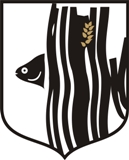 Gmina BestwinaGmina BestwinaNazwa gminy:BestwinaRodzaj GW:GminaKod:43-512Miejscowość:BestwinaKontakt:Urząd Gminy Bestwina
ul. Krakowska 111, 43-512 Bestwina
telefony kontaktowe: 
+48 (032) 215 77 00, fax nr (032) 215 77 12Konto Bankowe :78 8453 0002 0000 1717 2000 0010
Bank Spółdzielczy Czechowice-Dziedzice - BestwinaGmina BestwinaGmina BestwinaNazwa gminy:BestwinaRodzaj GW:GminaKod:43-512Miejscowość:BestwinaKontakt:Urząd Gminy Bestwina
ul. Krakowska 111, 43-512 Bestwina

telefony kontaktowe: 
+48 (032) 215 77 00, fax nr (03) 215 77 12Konto Bankowe :78 8453 0002 0000 1717 2000 0010
Bank Spółdzielczy Czechowice-Dziedzice - BestwinaGmina Bestwina43-512 Bestwina, ul. Krakowska 111Oferta do przetargu nieograniczonego na:„Rozwój cyfrowych usług publicznych administracji samorządowej 
w Gminie Bestwina - usługi”- Nie otwierać przed 16.01.2017r. godz.  10:15Nazwa (firma) WykonawcyAdres WykonawcyNr REGON/NIPtelefon/faxe-mailZadanie 1. Oprogramowanie - E-usługi (licencje)..........................................................................................................PLN brutto (słownie: ............................................................................................. PLN brutto)Zadanie 2. Oprogramowanie (środowisko pracy)..........................................................................................................PLN brutto (słownie: ............................................................................................. PLN brutto)Zadanie 3. Infrastruktura techniczna (sprzęt)..........................................................................................................PLN brutto (słownie: ............................................................................................. PLN brutto)Zadanie 4. Prace wdrożeniowo - instalacyjne..........................................................................................................PLN brutto (słownie: ............................................................................................. PLN brutto)Zadanie 5. Szkolenia..........................................................................................................PLN brutto (słownie: ............................................................................................. PLN brutto)Zadanie 6. Polityka bezpieczeństwa..........................................................................................................PLN brutto (słownie: ............................................................................................. PLN brutto)Oferujemy następujący termin realizacji zamówienia:nie później niż do dnia: 28-02-2018r.Warunki płatności:zgodnie z zapisami SIWZL.p.Część/zakres zamówienia Nazwa (firma) podwykonawcy1.2.3.Nazwa ZadaniaDane techniczne oferowanych dostaw i usługDane techniczne oferowanych dostaw i usługIlośćCena jedn nettoWartość nettoVATCena jedn bruttoWartość bruttoZadanie 1. Oprogramowanie - E-uslugi (licencje) ProducentParametry techniczne (nazwa, model i wersja sprzętu i/lub oprogramowania)kpleUsługi w zakresie Portalu Interesanta eUsługi w zakresie udostępnienia informacji i regulacji zobowiązań z tytułu PODATKÓW LOKALNYCHeUsługi w zakresie udostępnienia informacji i regulacji zobowiązań z tytułu GOSPODARKI ODPADAMI eUsługi w zakresie udostępnienia informacji i regulacji zobowiązań w zakresie OPŁAT LOKALNYCHeUsługi w zakresie Portalu Sprawozdawczości BudżetowejeUsługi - możliwość składania elektronicznych formularzy oraz informacja o stanie sprawy i korespondencjieUsługi - udostępnienie informacji w zakresie wykonania budżetu oraz wymiana informacji budżetowo - finansowych między jednostkami organizacyjnymi a gminąeUsługi w zakresie udostępnienia informacji i komunikacji ogólnej z mieszkańcami gminySystem raportowo-analitycznyGIS – prezentacja i publikacja danych analitycznychObsługa kadrowo-płacowaeUsługi w zakresie zintegrowanego systemu powiadamiania klientasumasumasumasumasumaZadanie 2. Oprogramowanie (środowisko pracy) kplOprogramowanie systemowe, Narzędziowe i Bazodanowe sumasumasumasumasumaZadanie 3. Infrastruktura techniczna (sprzęt) sztukSerwer sprzętowy 2Firewall wraz z oprogramowaniem do obsługi sieci VPN1Przełącznik sieciowy zarządzalny1Urządzenie do potrzymania napięcia (UPS)1Urządzenie do archiwizacji danych typu „disc to disc” wraz z oprogramowaniem do archiwizacji1sumasumasumasumasumaZadanie 4. Prace wdrożeniowo - instalacyjne kpl.Prace wdrożeniowo - instalacyjne związane z sprzętem i oprogramowaniemNie dotyczyNie dotyczysumasumasumasumasumaZadanie 5. Szkolenia Kpl. Szkolenia dla pracowników Beneficjenta z obsługi sprzętu i oprogramowania do świadczenia e-usługNie dotyczyNie dotyczysumasumasumasumasumaZadanie 6. Polityka bezpieczeństwaKpl.Opracowanie aktualizacji polityki bezpieczeństwaNie dotyczyNie dotyczysumasumasumasumasumaSuma Zadania 1. - 6. – Cena ofertySuma Zadania 1. - 6. – Cena ofertySuma Zadania 1. - 6. – Cena ofertySuma Zadania 1. - 6. – Cena ofertySuma Zadania 1. - 6. – Cena ofertyLp. Podmiot, na rzecz którego usługi zostały wykonane/są wykonywaneOpis wykonanych/wykonywanych usług – przedmiotWartość wykonanych/ wykonywanych usługData wykonania (data rozpoczęcia i zakończenia)Lp.Imię NazwiskoKwalifikacje zawodoweZakres wykonywanych przez nie czynności przy realizacji zamówieniaPodstawa do dysponowania daną osobąZadanie 1. Oprogramowanie - E-usługi (licencje) Zadanie 2. Oprogramowanie (środowisko pracy)Zadanie 3. Infrastruktura techniczna (sprzęt) Zadanie 4. Prace wdrożeniowo - instalacyjne Zadanie 5. Szkolenia Zadanie 6. Polityka bezpieczeństwa……………............................PLN netto słownie: ……………………………..PLN nettoPlus należny podatek VAT  w wysokości : ……………………………………………..PLNco czyni łącznie cenę co czyni łącznie cenę ……………………………..PLN bruttosłownie: ……………………………..PLN bruttoZadanie 1. Oprogramowanie - E-uslugi (licencje)..........................................................................................................PLN brutto (słownie: ............................................................................................. PLN brutto)Zadanie 2. Oprogramowanie (środowisko pracy)..........................................................................................................PLN brutto (słownie: ............................................................................................. PLN brutto)Zadanie 3. Infrastruktura techniczna (sprzęt)..........................................................................................................PLN brutto (słownie: ............................................................................................. PLN brutto)Zadanie 4. Prace wdrożeniowo - instalacyjne..........................................................................................................PLN brutto (słownie: ............................................................................................. PLN brutto)Zadanie 5. Szkolenia..........................................................................................................PLN brutto (słownie: ............................................................................................. PLN brutto)Zadanie 6. Polityka bezpieczeństwa..........................................................................................................PLN brutto (słownie: ............................................................................................. PLN brutto)